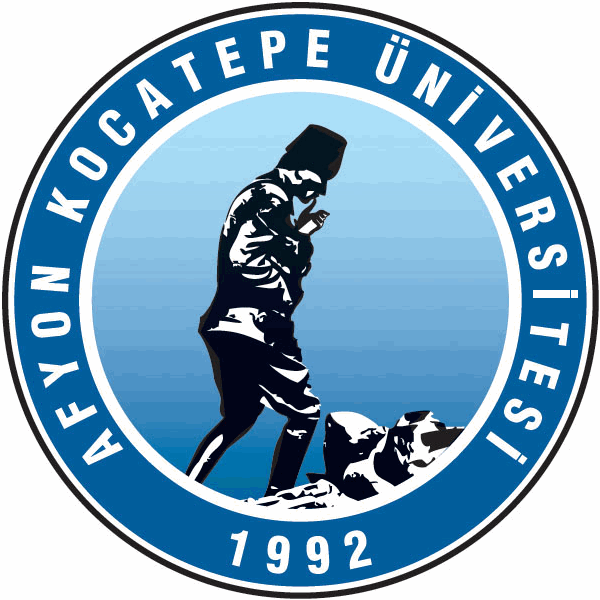 AFYON KOCATEPE ÜNİVERSİTESİ'Güzel Sanatlar Fakültesi'(2014–2018)  STRATEJİK PLANIİÇİNDEKİLERYÖNETİCİ SUNUŞU	2İÇİNDEKİLER	2TABLOLAR LİSTESİ	2ŞEKİLLER LİSTESİ	2EKLER LİSTESİ	21	GENEL BİLGİLER	21.1	BİRİMİN TARİHİ GELİŞİMİ	21.2	MİSYON VE VİZYON	21.3	AMAÇ VE HEDEFLER	21.4	FAALİYET ALANLARI	21.4.1	Faaliyet Alanları	21.4.2	Sunulan Hizmet ve Ürünler	21.4.2.1	Eğitim-Öğretim Faaliyet Alanındaki Hizmet ve Ürünler	21.4.2.2	Bilimsel ve Teknolojik Araştırma, Geliştirme Hizmet ve Ürünleri	21.4.2.3	Sağlık Hizmet ve Ürünleri	21.4.2.4	Yükseköğretime İlişkin Genel Kamu Alanındaki Diğer Hizmetler	21.4.3	Yürütülen Faaliyet ve Projeler	21.5	İÇ KONTROL SİSTEMİ	21.6	PAYDAŞ TESPİTİ VE ANALİZİ	21.6.1	Paydaşların Tespiti, Sınıflandırılması ve Önceliklendirilmesi	21.6.2	Paydaş Görüş ve Önerilerin Alınması	22	DURUM ANALİZİ	22.1	KURUMSAL DEĞERLENDİRME	22.1.1	YÖNETSEL ÖZELLİKLERİN YAPISAL DEĞERLENDİRİLMESİ	22.1.1.1	Organizasyonel (şema) Yapısı ve Yeterliliği	22.1.1.2	Yetki Görev ve Sorumluluk Tanımları ve Açıklığı	22.1.1.3	Görevler, yetkiler ve Yeterliliği	22.1.1.4	Stratejilerin Varlığı ve Yeterliliği	22.1.1.5	Karar Alma/Verme Süreçleri ve Yeterliliği	22.1.1.6	İş Süreçleri ve Yeterliliği	22.1.1.7	Stratejik Planlama ve İzleme Süreçleri ve Yeterliliği	22.1.1.8	Kalite Geliştirme Süreçleri ve Yeterliliği	22.1.1.9	Bilgi Yönetimi Süreçleri ve Yeterliliği	22.1.1.10	İnsan Kaynakları Süreçleri ve Yeterliliği	22.1.1.11	Finans Kaynakları Süreçleri ve Yeterliliği	22.1.1.12	Öğrenci Katılım Süreçleri ve Yeterliliği	22.1.2	YÖNETSEL ÖZELLİKLERİN DAVRANIŞSAL DEĞERLENDİRİLMESİ	22.1.2.1	Gelenek, Ortak Kültür ve Değerler. Bunların Paylaşımına İlişkin Faaliyetler ve Yeterliliği	22.1.2.2	Akademik Personelin Memnuniyeti ve Yeterliliği	22.1.2.3	İdari Personelin Memnuniyeti ve Yeterliliği	22.1.2.4	Öğrenci Memnuniyeti ve Yeterliliği	22.1.2.5	Liderlik Yaklaşımları ve Yeterliliği	22.1.2.6	Yönetici Yaklaşımları ve Yeterliliği	22.1.2.7	Akademik Personelin İdari ve Yönetsel Özelliklerinin Yeterliliği	22.1.2.8	İdari Personelin Özelliklerinin Yeterliliği	22.1.2.9	Çalışanlar Arasındaki İş Birliği	22.1.2.10	İş Arkadaşlığı ve Sosyal Ortamın Yeterliliği	22.1.3	GİRDİLERİN DEĞERLENDİRİLMESİ	22.1.3.1	Akademik Birimler ve Bu Birimlerdeki Programa Sayıları ve Yeterliliği	22.1.3.2	Kurumun Ağırlıklı Akademik Alanları ve Yeterliliği	22.1.3.3	Öğrenci Sayıları ve Yeterliliği	22.1.3.4	Öğretim Elemanı Sayıları ve Yeterliliği	22.1.3.5	İdari Personel Sayıları ve Yeterliliği	22.1.3.6	Çalışanların Yaş Ortalamaları ve Yeterliliği	22.1.3.7	Çalışanların Cinsiyet Dağılımının Değerlendirilmesi ve Yeterliliği	22.1.3.8	Çalışanların Kıdem Ortalamaları ve Yeterliliği	22.1.3.9	Akademik Personelin Ortalama Unvan Düzeyi ve Yeterliliği	22.1.3.10	İdari Personelin Ortalama Eğitim Düzeyi ve Yeterliliği	22.1.3.11	Mali Kaynaklar ve Yeterliliği	22.1.3.12	Bütçe Uygulama Sonuçları(Gelir/Gider)	22.1.3.13	Temel Mali Tablolara İlişkin Açıklamalar	22.1.3.14	Mali Denetim Sonuçları	22.1.3.15	Bilgi Teknolojilerine İlişkin Kaynaklar ve Yeterliliği	22.1.3.16	İş Teknolojilerine İlişkin Kaynaklar ve Yeterliliği	22.1.3.17	Diğer Taşınır Fiziksel Kaynaklar ve Yeterliliği	22.1.3.18	Temin Edilen Hizmetler ve Yeterliliği	22.1.3.19	Kurumun Fiziksel Büyüklüğü ve Yeterliliği	22.1.3.19.1	Açık alanlar	22.1.3.19.2	Kapalı Alanlar	22.1.3.19.2.1	Eğitim-Öğretime İlişkin Alanlar	22.1.3.19.2.2	Araştırmaya İlişkin Alanlar	22.1.3.19.2.3	Sosyal alanlar	22.1.3.19.2.4	Diğer Hizmet Alanları	22.1.4	KURUMSAL NİTELİKLERİNİN VE ÖZELLİKLERİNİN DEĞERLENDİRİLMESİ	22.1.4.1	Öğrenci Niteliğinde Beklenen Düzey	22.1.4.2	Akademik Personel Niteliğinde Beklenen Düzey	22.1.4.3	İdari Personel Niteliğinde Beklenen Düzey	22.1.5	EĞİTİM-ÖĞRETİM SÜREÇLERİNİN DEĞERLENDİRİLMESİ	22.1.5.1	Programların Ulusal ve Çevre	22.1.5.2	Programların Eğitim Hedefleri ve Yeterliliği	22.1.5.3	Programların Kapsamı, Nitelikleri Yeterliliği	22.1.5.4	Programların Anlaşılabilirliği ve Hedeflerin Açıklığı	22.1.5.5	Programların Bütünlüğünün ve Devamlılığının Yeterliliği	22.1.5.6	Programların Çıktılarının Yeterliliği	22.1.5.7	Program Kaynakları ve Yeterliliği	22.1.5.8	Programların Diğer Programlarla İlişkileri ve Yeterliliği	22.1.5.9	Öğrencilere Sunulan Rehberlik ve Devamlılığının Yeterliliği	22.1.5.10	Engelli Öğrencilere Sunulan Eğitim Hizmetleri ve Yeterliliği	22.1.5.11	Öğrenci Değerlendirme Prosedür İle Araçları ve Yeterliliği	22.1.5.12	Yeni Öğrencilerin Programlara Hazırlama Prosedür ve Uygulamalarının Yeterliliği…	22.1.5.13	Öğrencilere Sunulan Eğitimin Etkinliğini Arttıracak Eğitsel Destek Hizmetleri ve Yeterliliği…	22.1.5.14	Programların İlgili Ulusal ve Uluslar arası Programlarla Uyumu ve Yeterliliği	22.1.5.15	Uluslararası Öğrenci Değişimi Programlarına Öğrenci Katılımı ve Yeterliliği	22.1.6	ARAŞTIRMA GELİŞTİRME VE GELİŞTİRME SÜREÇLERİNİN DEĞERLENDİRİLMESİ	22.1.6.1	Araştırma ve Geliştirme Çalışmaları ve Ulusal-Çevre İhtiyaçlarına Uygunluğu	22.1.6.2	Araştırma ve Geliştirme Olanak ve Kaynakları ve Yeterliliği	22.1.6.3	Araştırma ve Geliştirme Çalışmaları ve Yeterliliği	22.1.6.4	Araştırma ve Geliştirme Önceliklerinin Belirginliği(Neler)	22.1.6.5	Araştırma ve Geliştirme Çalışmaların Bütünlüğü ve Devamlılığı	22.1.6.6	Araştırma ve Geliştirme Çalışmalarının Disiplinler Arası Yapılabilmesindeki Yeterlilik..	22.1.6.7	Uluslar arası Araştırma ve Geliştirme Çalışmaları ve Yeterliliği	22.1.6.8	Uluslararası Araştırma ve Geliştirme Çalışmalarına Katılan Akademik Personel ve Yeterliliği	22.1.6.9	Araştırmayı Özendiren ve Destekleyen Araçlar ve Yeterliliği	22.1.6.10	Araştırma ve Geliştirme Faaliyetleri ve Önceliklere Uygunluğu	22.1.6.11	Araştırma ve Geliştirme Çalışmalarının Hedeflerine Ulaşıp Ulaşmadığı ve Yeterliliği…	22.1.6.12	Araştırma ve Geliştirme Çalışmaları İle Eğitim-Öğretim Faaliyetleri Arasındaki İlişkinin Yeterliliği	22.1.6.13	Ar-Ge Sonuçlarının Duyurulması ve Paylaşılması İle İlgili Araç,Ortam ve Mekanizmalar	22.1.6.14	Ar-Ge Çalışmalarının Oluşturulması ve Yürütülmesinde Paydaşlarla Kurulan Yapısal İlişkilerin Yeterliliği	22.1.6.15	Topluma Faydaya Dönüşen Araştırma ve Geliştirme Sonuçları ve Yeterliliği	22.1.6.16	Kuruma Faydaya Olarak Dönüşen Araştırma ve Geliştirme Sonuçları ve Yeterliliği…	22.1.7	UYGULAMA VE HİZMET SÜREÇLERİNİN DEĞERLENDİRİLMESİ	22.1.7.1	Uygulama ve Hizmet Faaliyetlerinin Ulusal ve Çevre İhtiyaçlarına Uygunluğu	22.1.7.2	Uygulama ve Hizmet Faaliyetlerinin Olanak ve Kaynakları ve Yeterliliği	22.1.7.3	Uygulama ve Hizmet Faaliyetleri Düzeyleri ve Yeterliliği	22.1.7.4	Uygulama ve Hizmet Faaliyetlerinin Önceliklerinin Belirginliği (Neler?)	22.1.7.5	Uygulama ve Hizmet Faaliyetlerinin Disiplinler arası Yapılabilmesindeki Yeterliliği..	22.1.7.6	Uluslar arası Uygulama ve Hizmet Faaliyetleri ve Yeterliliği	22.1.7.7	Uygulama ve Hizmet Faaliyetlerini Özendiren ve Destekleyen Araçlar ve Yeterliliği…	22.1.7.8	Uygulama ve Hizmet Faaliyetlerinin Hedeflerine Ulaşıp Ulaşmadığı ve Yeterliliği	22.1.7.9	Eğitim-Öğretim İle Uygulama ve Hizmet Faaliyetleri Arasındaki İlişkinin Yeterliliği..	22.1.7.10	Araştırma ve Geliştirme Çalışmaları İle Uygulama ve Hizmet Faaliyetleri Arasındaki İlişkinin Yeterliliği	22.1.7.11	Uygulama ve Hizmet Faaliyet Sonuçlarının Duyurulması ve Paylaşılması İlgili Araç,Ortam ve Mekanizmalar Yeterliliği	22.1.7.12	Uygulama ve Hizmet Faaliyetlerinin Oluşturulmasında ve Yürütülmesinde Paydaşlarla Kurulan Yapısal İlişkilerin Yeterliliği	22.1.7.13	Yaşam Boyu Eğitim Faaliyetleri ve Yeterliliği	22.1.7.14	Topluma Yönelik Bilgilendirme ve Bilinçlendirme Faaliyetleri ve Yeterliliği	22.1.7.15	Topluma Yönelik Sanatsal, Kültürel ve Sportif Faaliyetler ve Yeterliliği	22.1.7.16	Topluma Faydaya Dönüşen Uygulama ve Hizmet Faaliyetleri ve Yeterliliği	22.1.7.17	Kuruma Faydaya Olarak Dönüşen Uygulama ve Hizmet Faaliyetleri ve Yeterliliği…	22.1.8	İDARİ VE DESTEK SÜREÇLERİNİN DESTEKLENMESİ	22.1.8.1	Personel İşleri İle İlgili Hizmetler ve Yeterliliği	22.1.8.2	İdari İşler İle İlgili Hizmetler ve Yeterliliği	22.1.8.3	Bütçe İle İlgili Süreç ve Hizmetler ve Yeterliliği	22.1.8.4	Öğrenci İşleri İle İlgili Akademik Hizmetler ve Yeterliliği	22.1.8.5	Kütüphane ve Dokümantasyon İşleri İle İlgili Hizmetler ve Yeterliliği	22.1.8.6	Teknik Destek Hizmetleri İle İlgili Hizmetler ve Yeterliliği	22.1.8.7	Öğrenci Bilim, Kültür ve Sanat Topluluklarının Yeterliliği	22.1.8.8	Uluslar arası Ofislerin Hizmetleri ve Yeterliliği	22.1.8.9	Öğrenci Kariyer Planlamasına İlişkin Hizmetler ve Yeterliliği	22.1.8.10	Staj Destek Hizmetleri ve Yeterliliği	22.1.8.11	Öğrenci Konseylerine Sağlanan Hizmetler ve Yeterliliği	22.1.9	TOPLUM İLE İLİŞKİLERİN DEĞERLENDİRİLMESİ	22.1.9.1	Sanayi İle İlişkiler ve Yeterliliği	22.1.9.2	Toplum İle İlişkiler ve Yeterliliği	22.1.9.3	Kamu Kurum ve Kuruluşları İle İlişkiler ve Yeterliliği	22.1.9.4	Mezunlar İle İlişkiler ve Yeterliliği	22.1.9.5	Çalışanlar İle İlişkiler ve Yeterliliği	22.1.9.6	Öğrenciler İle İlişkiler ve Yeterliliği	22.1.9.7	Yükseköğretim Alanında Ulusal İlişkiler ve Yeterliliği	22.1.9.8	Yükseköğretim Alanında uluslar arası İlişkiler V Yeterliliği	22.1.10	ÇIKTI VE SONUÇLARIN DEĞERLENDİRİLMESİ	22.1.10.1	Kurumsal Niteliklerle İlgili Gelişmelerin Yeterliliği	22.1.10.2	Eğitim Öğretim İle İlgili Çıktıların Yeterliliği	22.1.10.3	Araştırma ve Geliştirme İle İlgili Sonuçların Yeterliliği	22.1.10.4	Uygulama ve Hizmet Faaliyetleri İle İlgili Sonuçların Yeterliliği	22.1.10.5	Yönetsel Faaliyetler İle İgili Sonuçların Yeterliliği	22.1.10.6	İdari Faaliyetler İle İlgili Sonuçların Yeterliliği	22.1.10.7	Toplum İle İlgili Sonuçların Yeterliliği	22.1.10.8	Performans sonuçları (Tablosu) ve yeterliliği	22.1.10.9	Performans Bilgi Sisteminin Değerlendirilmesi	22.1.11	YÜKSEKÖĞRETİM MİSYONUNU BAŞARMA PERFORMANSININ DEĞERLENDİRİLMESİ	22.1.11.1	Evrensel Yükseköğretim Kurumu Olma Misyonuna Uygunluğu	22.1.11.2	Türk Yükseköğretim Kurumu Olma Misyonuna Uygunluğu	22.1.11.3	Kendi Misyonuna Uygunluğu	22.2	ÇEVRE DEĞERLENDİRME	22.2.1	BİRİMİN FAALİYET ALANINDAKİ ULUSLAR ARASI GELİŞMELERİN DEĞERLENDİRİLMESİ	22.2.2.	BİRİMİN FAALİYET ALANINDAKİ ULUSAL GELİŞMELERİN DEĞERLENDİRİLMESİ	22.2.3	YASAL DÜZENLEMELER VE DEĞERLENDİRİLMESİ (MEVZUAT ANALİZİ)	22.2.4	PLAN VE PROGRAMLARI İLE TEMEL POLİTİKA VE ÖNCELİKLER	22.2.5	TEMEL EĞİLİMLERİN ETKİSİ	22.2.6	MEZUNLAR İLE İLGİLİ GELİŞMELERİN DEĞERLENDİRİLMESİ	22.2.7	TOPLUMSAL GELİŞMELERİN VE TOPLUM İLE İLİŞKİLERİN DEĞERLENDİRİLMESİ	22.2.8	SANAYİ VE SOSYAL KURUMLARI İLE İLİŞKİLER VE GELİŞMELERİN DEĞERLENDİRİLMESİ	22.2.9	EĞİTİM TEKNOLOJİLERİNDEKİ GELİŞMELERİN DEĞERLENDİRİLMESİ.	22.2.10	KAMU KURUM VE KURULUŞLARINDAKİ GELİŞMELERİN DEĞERLENDİRİLMESİ	22.2.11	ÜNİVERSİTENİN BÖLGENİN EKONOMİK VE TİCARİ KALKINMASINA ETKİSİNİN DEĞERLENDİRİLMESİ	22.3	GZFT ANALİZİ	22.3.1	GÜÇLÜ YÖNLER	22.3.2      ZAYIF YÖNLER	22.3.3	FIRSATLAR	22.3.4      TEHDİTLER	23	KURUMUN GELECEĞİ	23.1	MİSYON VİZYON VE DEĞERLER	23.1.1	Misyon	23.1.2	Vizyon	23.1.3	Değerler	23.2	AMAÇ VE HEDEFLER	23.2.1	Amaçlar	23.2.2	Hedefler	23.3	PERFORMANS HEDEF VE GÖSTERGELERİ	23.4	PLANIN MALİYETİ	24	UYGULAMA, İZLEME VE DEĞERLENDİRME	24.1	Uygulama Planı	24.2	İzleme ve Değerlendirme	24.3	Planın Uygulama Dönemi ve Revizyonu	25	SONUÇ	2SUNUŞ24/12/2003 tarihli ve 25326sayılı Resmi Gazetede yayımlanarak yürürlüğe giren 5018 sayılı Kamu Mali Yönetimi ve Kontrol Kanunu’nun 9’uncu maddesi gereğince kamu idarelerinin,  kalkınma planı, orta vadeli program ve faaliyet alanı ile ilgili diğer ulusal, bölgesel ve sektörel plan ve programlara uygun olarak orta ve uzun vadeli amaçlarını, temellik ve politikalarını, hedef ve önceliklerini, performans ölçütlerini, bunlara ulaşmak için izlenecek yöntemler ile kaynak dağılımını içeren 2014-2018 dönemi fakültemiz stratejikplanı hazırlanmıştır.Fakültemiz, ulusal ve uluslararası tanıtıma önem vererek, yetenekli-üretken öğrencilerden oluşan bir hedef kitlenin fakültemizi tercih etmelerini sağlayacak tedbirleri alarak, ülkemize faydalı yeni bölümlerin fakülte bünyesine kazandırılması ve eğitim kalitesinin yükseltilmesi için çalışmaktadır.Sanat ve tasarım alanında sanatçı ve tasarımcılar yetiştirmeyi hedefleyen kurumumuzda, yıllar bazında açılacak yeni stüdyo-atölye ve kuramsal dersleri verebilecek, konusunda uzman öğretim elamanlarına olan ihtiyacın karşılanması gerekmektedir. Fakültemizin daha fazla kültürel etkinler yapabilmesi için mali kaynaklarının arttırılması gerekmektedir. 	Öğrencilerimizin bilgi teknolojilerinden faydalanabilmesi için bilgisayar salonuna ve kütüphaneye ihtiyacı vardır.Bölümlere ait stüdyo ve atölyelerin iş teknolojilerinin arttırılması ve bu iş teknolojilerini hem kullanabilecek hem de gerekli bakım-onarımını yapabilecek donanıma sahip tekniker ve uzmanların Fakültemiz bünyesine kazandırılması gerekmektedir. Güzel Sanatlar Fakültesi eğitim verdiği alanlarla ilgili sanayi kuruluşları ve sektörle sağlıklı bir işbirliği içinde, öğrenci ve öğretim elemanlarının birlikte üretecekleri ortak ve bireysel projelerin sektörde örnek olarak yer almasını sağlayacak bir yapılanma içinde programlarını geliştirmektedir. Prof. Dr.  İsa SAĞBAŞ																					 Dekan V.					GÜZEL SANATLAR FAKÜLTESİ Güzel Sanatlar Fakültesi 16.01.2001 tarih ve 24289 sayılı Resmi Gazete ‘de yayımlanan 10.01.2001 tarihli ve 4617 sayılı kanunun 2/a maddesine göre Bakanlar Kurulu kararıyla 16.01.2001 de kurulmuştur. Yüksek Öğretim Kurulu Başkanlığı’nın farklı tarihlerde yapmış olduğu toplantılar sonucunda Güzel Sanatlar Fakültesi bünyesinde Seramik, Sinema ve Televizyon, Resim, Temel Eğitim, Heykel, İletişim Tasarımı ve Grafik, Geleneksel Sanatlar, İç Mimarlık ve Çevre Tasarımı ve Endüstri Ürünleri Tasarımı Bölümleri açılmıştır.Avrupa Kredi Transfer Sistemine (ECTS) dâhil olan kurumumuz ECTS sistemi çalışmalarını tamamlamış olup, yenilikçi, estetik duyarlılığı yüksek, özgün, mükemmeli hedefleyen, sorumlu, toplumu önemseyen ve özümseyen, etik değerlere bağlı ve saygılı, hoşgörülü, adil, öncü, şeffaf, fikir üretebilen, kararlı, katılımcı,  yarının sanatçı ve tasarımcı adaylarını yetiştirmeyi hedeflemektedir.
        Merkezi yerleştirme sınavı ile öğrenci alan Sinema ve TV Bölümü dışındaki tüm bölümlere yetenek sınavıyla öğrenci alan fakültemiz, öğrenim verdiği alanlarda çağdaş teknolojiden de yararlanarak; araştıran, eleştiren, üreten, Türk kültürü ve dünya kültürlerine açık, geniş bakış açılı bireyler yetiştirmeyi amaçlamaktadır.
Halen Seramik Bölümünde 42, Resim Bölümünde 115, Sinema ve Televizyon Bölümünde 128 olmak üzere toplam 285 öğrenci eğitim öğretimine devam etmektedir. Temel Eğitim Bölümü fakültemizin tüm bölümlerinin ortak kuramsal ve temel eğitime yönelik uygulamalı derslerini yürüten, bununla birlikte öğrenci alımı yapmayan ve dolayısıyla mezun vermeyen bir bölüm olarak faaliyetini sürdürmektedir. Heykel, İletişim Tasarımı ve Grafik, Geleneksel Sanatlar, İç Mimarlık ve Çevre Tasarımı, Endüstri Ürünleri Tasarımı Bölümleri için de gerekli öğretim üyesi kadrosu oluşturulamadığından henüz öğrenci alınmamaktadır.Fakültemiz 12 öğretim üyesi 30 öğretim görevlisiyle toplam 42 akademik,9 idari personelle hizmet vermektedir.Güzel Sanatlar Fakültesi 40 adet Akademik ve İdari personel odası ile birlikte; 36 atölye ve laboratuar,7 derslik 6 malzeme deposu toplam 49 ofis içeren bir fiziki yapıya sahiptir.Güzel Sanatlar Fakültesine yakışan, yeni hizmete giren fakülte binası kampüsün en büyük ve modern binası olmuştur. Geniş ve ferah atölyeleriyle terasıyla kafeteryasıyla öğrencilerimizin hizmetine sunulmuştur.  YÖNETİCİ SUNUŞUİÇİNDEKİLERTABLOLAR LİSTESİŞEKİLLER LİSTESİEKLER LİSTESİGENEL BİLGİLERBİRİMİN TARİHİ GELİŞİMİMİSYON VE VİZYONŞekil 1: Organizasyon ŞemasıAMAÇ VE HEDEFLERFAALİYET ALANLARIFaaliyet AlanlarıSunulan Hizmet ve ÜrünlerEğitim Öğretim Faaliyet Alanındaki Hizmet Ve ÜrünlerTablo 44: Stratejik Amaç ve Hedeflere İlişkin Faaliyetler TablosuTablo 33: Eğitim-Öğretim Hizmeti Yürüten Program Sayılarının DağılımıTablo 34: Öğrenci Sayılarının Birimler, Öğrenim Durumu ve Cinsiyetine Göre DağılımıTablo 35: Yabancı Dil Hazırlık Sınıfı Öğrenci Sayılarının DağılımıTablo 36: Enstitüsü öğrenci sayılarının programlara göre dağılım TablosuTablo 39: Öğrenci Kontenjanları ve Doluluk Oranı TablosuBilimsel ve Teknolojik Araştırma, Geliştirme Hizmet ve ÜrünleriTablo 41: Destekleyen Kurumlar İtibarı İle Bilimsel Araştırma Proje Sayıları TablosuSağlık Hizmet ve ÜrünleriTablo 42: Sağlık Hizmet ve Faaliyetleri TablosuYükseköğretime İlişkin Genel Kamu Alanındaki Diğer HizmetlerTablo 43: Sosyal Etkinliklere İlişkin Faaliyetler TablosuYürütülen Faaliyet ve ProjelerTablo 50:2011 Yılı Faaliyet (Sempozyum, Kongre, Panel, Seminer v.b) Bilgileri TablosuTablo 51:2011 Yılı Birimimiz Bilimsel Yayınlar TablosuTablo 52:Finansman Kaynakları  İtibarı ile Bilimsel Araştırma Projeleri TablosuİÇ KONTROL SİSTEMİPAYDAŞ TESPİTİ VE ANALİZİPaydaşların Tespiti, Sınıflandırılması ve ÖnceliklendirilmesiPaydaş Görüş ve Önerilerin AlınmasıDURUM ANALİZİKURUMSAL DEĞERLENDİRMEYÖNETSEL ÖZELLİKLERİN YAPISAL DEĞERLENDİRİLMESİOrganizasyonel (şema) Yapısı ve YeterliliğiYetki Görev ve Sorumluluk Tanımları ve AçıklığıGörevler, yetkiler ve YeterliliğiStratejilerin Varlığı ve YeterliliğiKarar Alma/Verme Süreçleri ve Yeterliliğiİş Süreçleri ve YeterliliğiStratejik Planlama ve İzleme Süreçleri ve YeterliliğiKalite Geliştirme Süreçleri ve YeterliliğiBilgi Yönetimi Süreçleri ve Yeterliliğiİnsan Kaynakları Süreçleri ve YeterliliğiTablo 2: Akademik Personel Sayıları ve Kadroların Dağılım TablosuTablo 3: Yabancı Uyruklu Akademik Personel Dağılım TablosuTablo 4: Diğer Üniversitelerden Görevlendirilen Akademik Personel TablosuTablo 5: Diğer Üniversitelerde Görevlendirilen Akademik Personel TablosuTablo 6: Öğretim Elemanı Sayılarının Değişim TablosuTablo 7: Akademik Personelin Ortalama Unvan Düzeyi Hesaplama TablosuTablo 8: Akademik Personelin Yaş Dağılımı TablosuTablo 9: Akademik Personelin Yaş Değişim TablosuTablo 10: Akademik Personelin Kıdem / Hizmet Süreleri Dağılım TablosuTablo 11: Akademik Personelin Kadın-Erkek Dağılım TablosuTablo 12: İdari Personel Kadroların Doluluk Oranına Göre Dağılım TablosuTablo 13: İdari Personelin Sayı ve Oranlar İtibarı ile Eğitim Durumu TablosuTablo 14: İdari Personelin Son 5 Yıl İçindeki Oranlar İtibarı ile Eğitim Durumu TablosuTablo 15: İdari Personelin Yaş İtibariyle Dağılım TablosuTablo 16: İdari Personelin 5 yıllık yaş ortalamasındaki değişim TablosuTablo 17: İdari Personelin Hizmet Süreleri İtibariyle Dağılım TablosuTablo 18: İdari Personelin Sayıları ve Kadın-Erkek Oranları Dağılım TablosuFinans Kaynakları Süreçleri ve YeterliliğiÖğrenci Katılım Süreçleri ve YeterliliğiYÖNETSEL ÖZELLİKLERİN DAVRANIŞSAL DEĞERLENDİRİLMESİGelenek, Ortak Kültür ve Değerler. Bunların Paylaşımına İlişkin Faaliyetler ve YeterliliğiAkademik Personelin Memnuniyeti ve Yeterliliğiİdari Personelin Memnuniyeti ve YeterliliğiÖğrenci Memnuniyeti ve YeterliliğiLiderlik Yaklaşımları ve YeterliliğiYönetici Yaklaşımları ve YeterliliğiAkademik Personelin İdari ve Yönetsel Özelliklerinin Yeterliliğiİdari Personelin Özelliklerinin YeterliliğiÇalışanlar Arasındaki İş Birliğiİş Arkadaşlığı ve Sosyal Ortamın YeterliliğiGİRDİLERİN DEĞERLENDİRİLMESİAkademik Birimler ve Bu Birimlerdeki Programa Sayıları ve YeterliliğiKurumun Ağırlıklı Akademik Alanları ve YeterliliğiÖğrenci Sayıları ve YeterliliğiÖğretim Elemanı Sayıları ve Yeterliliğiİdari Personel Sayıları ve YeterliliğiÇalışanların Yaş Ortalamaları ve YeterliliğiÇalışanların Cinsiyet Dağılımının Değerlendirilmesi ve YeterliliğiÇalışanların Kıdem Ortalamaları ve YeterliliğiAkademik Personelin Ortalama Unvan Düzeyi ve Yeterliliğiİdari Personelin Ortalama Eğitim Düzeyi ve YeterliliğiMali Kaynaklar ve YeterliliğiBütçe Uygulama Sonuçları(Gelir/Gider)Tablo 45: Bütçe Giderleri Uygulama Sonuçları TablosuTemel Mali Tablolara İlişkin AçıklamalarMali Denetim SonuçlarıTablo 49:2011 Yılı İç Denetim Sonuçları TablosuBilgi Teknolojilerine İlişkin Kaynaklar ve YeterliliğiTablo 19: Bilgi Teknolojilerinin Bilişim Sistemlerine (Yazılımlara) İlişkin Kaynaklar TablosuTablo 20: Bilgi Teknolojilerine İlişkin Fiziki (Donanım) Kaynaklar TablosuTablo 21: Bilgi Kaynaklarından Elektronik Veri Tabanları TablosuTablo 22: Bilgi Kaynaklarından Basılı Yayınlar Tablosuİş Teknolojilerine İlişkin Kaynaklar ve YeterliliğiDiğer Taşınır Fiziksel Kaynaklar ve YeterliliğiTemin Edilen Hizmetler ve YeterliliğiKurumun Fiziksel Büyüklüğü ve YeterliliğiAçık alanlarKapalı AlanlarTablo 24: Mülkiyet Durumuna Göre Kapalı Alan Taşınmazlarının DurumuTablo 25: Kapalı Alanların Yerleşkeler ve Hizmet Alanlarına Göre DağılımıEğitim-Öğretime İlişkin AlanlarTablo 26: Eğitim Alanlarının Kullanım Şekline ve Kapasitesine Göre DağılımıAraştırmaya İlişkin AlanlarSosyal alanlarTablo 27: Sosyal Alanların Sayı, Kullanım Şekline ve Kapasitesine Göre DağılımıTablo 28: Toplantı ve Konferans Salonlarının Sayı ve Kapasitesine Göre DağılımıTablo 29: Akademik Personel Hizmet Alanları TablosuTablo 30: İdari Personel Hizmet Alanları TablosuDiğer Hizmet AlanlarıTablo 31: Diğer Hizmet Alanları TablosuTablo 32: Hastane Hizmet Alanları TablosuKURUMSAL NİTELİKLERİNİN VE ÖZELLİKLERİNİN DEĞERLENDİRİLMESİÖğrenci Niteliğinde Beklenen DüzeyAkademik Personel Niteliğinde Beklenen Düzeyİdari Personel Niteliğinde Beklenen DüzeyEĞİTİM-ÖĞRETİM SÜREÇLERİNİN DEĞERLENDİRİLMESİProgramların Ulusal ve ÇevreProgramların Eğitim Hedefleri ve YeterliliğiProgramların Kapsamı, Nitelikleri YeterliliğiProgramların Anlaşılabilirliği ve Hedeflerin AçıklığıProgramların Bütünlüğünün ve Devamlılığının YeterliliğiProgramların Çıktılarının YeterliliğiProgram Kaynakları ve YeterliliğiProgramların Diğer Programlarla İlişkileri ve YeterliliğiÖğrencilere Sunulan Rehberlik ve Devamlılığının YeterliliğiEngelli Öğrencilere Sunulan Eğitim Hizmetleri ve YeterliliğiÖğrenci Değerlendirme Prosedür İle Araçları ve YeterliliğiYeni Öğrencilerin Programlara Hazırlama Prosedür ve Uygulamalarının YeterliliğiÖğrencilere Sunulan Eğitimin Etkinliğini Arttıracak Eğitsel Destek Hizmetleri ve YeterliliğiProgramların İlgili Ulusal ve Uluslar arası Programlarla Uyumu ve YeterliliğiUluslararası Öğrenci Değişimi Programlarına Öğrenci Katılımı ve YeterliliğiARAŞTIRMA GELİŞTİRME VE GELİŞTİRME SÜREÇLERİNİN DEĞERLENDİRİLMESİAraştırma ve Geliştirme Çalışmaları ve Ulusal-Çevre İhtiyaçlarına UygunluğuAraştırma ve Geliştirme Olanak ve Kaynakları ve YeterliliğiAraştırma ve Geliştirme Çalışmaları ve YeterliliğiAraştırma ve Geliştirme Önceliklerinin Belirginliği(Neler)Araştırma ve Geliştirme Çalışmaların Bütünlüğü ve DevamlılığıAraştırma ve Geliştirme Çalışmalarının Disiplinler Arası Yapılabilmesindeki YeterlilikUluslar arası Araştırma ve Geliştirme Çalışmaları ve YeterliliğiUluslararası Araştırma ve Geliştirme Çalışmalarına Katılan Akademik Personel ve YeterliliğiAraştırmayı Özendiren ve Destekleyen Araçlar ve YeterliliğiAraştırma ve Geliştirme Faaliyetleri ve Önceliklere UygunluğuAraştırma ve Geliştirme Çalışmalarının Hedeflerine Ulaşıp Ulaşmadığı ve YeterliliğiAraştırma ve Geliştirme Çalışmaları İle Eğitim-Öğretim Faaliyetleri Arasındaki İlişkinin YeterliliğiAr-Ge Sonuçlarının Duyurulması ve Paylaşılması İle İlgili Araç,Ortam ve MekanizmalarAr-Ge Çalışmalarının Oluşturulması ve Yürütülmesinde Paydaşlarla Kurulan Yapısal İlişkilerin YeterliliğiTopluma Faydaya Dönüşen Araştırma ve Geliştirme Sonuçları ve YeterliliğiKuruma Faydaya Olarak Dönüşen Araştırma ve Geliştirme Sonuçları ve YeterliliğiUYGULAMA VE HİZMET SÜREÇLERİNİN DEĞERLENDİRİLMESİUygulama ve Hizmet Faaliyetlerinin Ulusal ve Çevre İhtiyaçlarına UygunluğuUygulama ve Hizmet Faaliyetlerinin Olanak ve Kaynakları ve YeterliliğiUygulama ve Hizmet Faaliyetleri Düzeyleri ve YeterliliğiUygulama ve Hizmet Faaliyetlerinin Önceliklerinin Belirginliği (Neler?)Uygulama ve Hizmet Faaliyetlerinin Disiplinler arası Yapılabilmesindeki YeterliliğiUluslar arası Uygulama ve Hizmet Faaliyetleri ve YeterliliğiUygulama ve Hizmet Faaliyetlerini Özendiren ve Destekleyen Araçlar ve YeterliliğiUygulama ve Hizmet Faaliyetlerinin Hedeflerine Ulaşıp Ulaşmadığı ve YeterliliğiEğitim-Öğretim İle Uygulama ve Hizmet Faaliyetleri Arasındaki İlişkinin YeterliliğiAraştırma ve Geliştirme Çalışmaları İle Uygulama ve Hizmet Faaliyetleri Arasındaki İlişkinin YeterliliğiUygulama ve Hizmet Faaliyet Sonuçlarının Duyurulması ve Paylaşılması İlgili Araç,Ortam ve Mekanizmalar YeterliliğiUygulama ve Hizmet Faaliyetlerinin Oluşturulmasında ve Yürütülmesinde Paydaşlarla Kurulan Yapısal İlişkilerin YeterliliğiYaşam Boyu Eğitim Faaliyetleri ve YeterliliğiTopluma Yönelik Bilgilendirme ve Bilinçlendirme Faaliyetleri ve YeterliliğiTopluma Yönelik Sanatsal, Kültürel ve Sportif Faaliyetler ve YeterliliğiTopluma Faydaya Dönüşen Uygulama ve Hizmet Faaliyetleri ve YeterliliğiKuruma Faydaya Olarak Dönüşen Uygulama ve Hizmet Faaliyetleri ve YeterliliğiİDARİ VE DESTEK SÜREÇLERİNİN DESTEKLENMESİPersonel İşleri İle İlgili Hizmetler ve Yeterliliğiİdari İşler İle İlgili Hizmetler ve YeterliliğiBütçe İle İlgili Süreç ve Hizmetler ve YeterliliğiÖğrenci İşleri İle İlgili Akademik Hizmetler ve YeterliliğiKütüphane ve Dokümantasyon İşleri İle İlgili Hizmetler ve YeterliliğiTeknik Destek Hizmetleri İle İlgili Hizmetler ve YeterliliğiÖğrenci Bilim, Kültür ve Sanat Topluluklarının YeterliliğiUluslar arası Ofislerin Hizmetleri ve YeterliliğiÖğrenci Kariyer Planlamasına İlişkin Hizmetler ve YeterliliğiStaj Destek Hizmetleri ve YeterliliğiÖğrenci Konseylerine Sağlanan Hizmetler ve YeterliliğiTOPLUM İLE İLİŞKİLERİN DEĞERLENDİRİLMESİSanayi İle İlişkiler ve YeterliliğiToplum İle İlişkiler ve YeterliliğiKamu Kurum ve Kuruluşları İle İlişkiler ve YeterliliğiMezunlar İle İlişkiler ve YeterliliğiÇalışanlar İle İlişkiler ve YeterliliğiÖğrenciler İle İlişkiler ve YeterliliğiYükseköğretim Alanında Ulusal İlişkiler ve YeterliliğiYükseköğretim Alanında uluslar arası İlişkiler V YeterliliğiÇIKTI VE SONUÇLARIN DEĞERLENDİRİLMESİKurumsal Niteliklerle İlgili Gelişmelerin YeterliliğiEğitim Öğretim İle İlgili Çıktıların YeterliliğiAraştırma ve Geliştirme İle İlgili Sonuçların YeterliliğiUygulama ve Hizmet Faaliyetleri İle İlgili Sonuçların YeterliliğiYönetsel Faaliyetler İle İgili Sonuçların Yeterliliğiİdari Faaliyetler İle İlgili Sonuçların YeterliliğiToplum İle İlgili Sonuçların YeterliliğiPerformans sonuçları (Tablosu) ve yeterliliğiTablo 53:2011 Yılı Performans Sonuçları TablosuPerformans Bilgi Sisteminin DeğerlendirilmesiYÜKSEKÖĞRETİM MİSYONUNU BAŞARMA PERFORMANSININ DEĞERLENDİRİLMESİEvrensel Yükseköğretim Kurumu Olma Misyonuna UygunluğuTürk Yükseköğretim Kurumu Olma Misyonuna UygunluğuKendi Misyonuna UygunluğuÇEVRE DEĞERLENDİRMEYÜKSEKÖĞRETİM ALANINDAKİ ULUSLAR ARASI GELİŞMELERİN DEĞERLENDİRİLMESİYÜKSEKÖĞRETİM ALANINDAKİ ULUSAL GELİŞMELERİN DEĞERLENDİRİLMESİYASAL DÜZENLEMELER VE DEĞERLENDİRİLMESİ (MEVZUAT ANALİZİ)PLAN VE PROGRAMLARI İLE TEMEL POLİTİKA VE ÖNCELİKLERTEMEL EĞİLİMLERİN ETKİSİMEZUNLAR İLE İLGİLİ GELİŞMELERİN DEĞERLENDİRİLMESİTOPLUMSAL GELİŞMELERİN VE TOPLUM İLE İLİŞKİLERİN DEĞERLENDİRİLMESİSANAYİ VE SOSYAL KURUMLARI İLE İLİŞKİLER VE GELİŞMELERİN DEĞERLENDİRİLMESİEĞİTİM TEKNOLOJİLERİNDEKİ GELİŞMELERİN DEĞERLENDİRİLMESİKAMU KURUM VE KURULUŞLARINDAKİ GELİŞMELERİN DEĞERLENDİRİLMESİÜNİVERSİTENİN BÖLGENİN EKONOMİK VE TİCARİ KALKINMASINA ETKİSİNİN DEĞERLENDİRİLMESİGZFT ANALİZİGÜÇLÜ YÖNLER2.3.2      ZAYIF YÖNLERFIRSATLAR2.3.4      TEHDİTLERKURUMUN GELECEĞİMİSYON VİZYON VE DEĞERLERMisyonVizyonDeğerlerAMAÇ VE HEDEFLERAmaçlarHedeflerPERFORMANS HEDEF VE GÖSTERGELERİPLANIN MALİYETİUYGULAMA, İZLEME VE DEĞERLENDİRMEUygulama Planıİzleme ve DeğerlendirmePlanın Uygulama Dönemi ve RevizyonuSONUÇGüçlü Yönler Güzel Sanatlar Fakültesi, verdiği sanat eğitimi ve düzenlediği ulusal - uluslararası düzeyde sanatsal, bilimsel, kültürel etkinliklerle ülkemizin kültür ve sanat yaşamına önemli katkılar sağlamaktadır.Sanat eğitimi veren Fakültemizin sanatsal formasyona ve kurumsal kimlik bilincine sahip nitelikli bir akademik kadrosu bulunmaktadır.Fakülte çok sayıda bilimsel ve sanatsal etkinlik gerçekleştirmektedir.Birebir eğitimi benimsemiş olan Fakültemizin öğretim elemanları, öğrencilerle demokratik bir iletişim biçimi benimsemiştir.Üretilen eserler, değerler topluma ve çevreye katkı sağlamaktadır.Öğretim elemanlarının Türkiye’nin önde gelen üniversitelerinden mezun olması, Fakülte’de farklı kültürlerin ve bakış açılarının birleşmesine olanak hazırlamakta, bu durum kurum kültürüne zenginlik ve çeşitlilik olarak yansımaktadır.Öğretim elemanlarının çoğunlukla genç yaşlarda olması, Fakülte'deki çalışmaların üretken, dinamik ve heyecanlı bir biçimde gerçekleştirmesini sağlamakta, yeniliklere açık ve bunları yakından izleyen personelle çalışmayı kolaylaştırmaktadır.Öğretim elemanları arasındaki iletişim çabuk, hızlı ve uyumlu bir şekilde sağlanmaktadır.Fakültemiz Üniversite’nin tüm sanat etkinliklerine ve tanıtım çalışmalarına katkı sağlamaktadır. Fakülte öğretim elemanları Üniversite’nin diğer kurumlarında da derse girmekte, böylelikle alanında uzman kişilerce buralarda eğitim verilmesinin yanında diğer bölümlerin nitelikli akademisyen gereksinimini de bir ölçüde karşılamış olmaktadır.Afyonkarahisar ilinin, Türkiye’nin gelişmiş sanayi kentlerine olan yakınlığı bu kentlerdeki paydaş eğitim kurumları ile olan /olabilecek ilişkileri kolaylaştırmaktadır.Fakültemiz kendi koşullarına uygun olarak inşa edilmiş yeni binasına taşınmıştır ve bu binanın yaklaşık 4000 m²’lik bölümünü kullanmaktadır.Zayıf YönlerVar olan akademik kadronun dışında, tüm bölümlerde, konularında uzman öğretim üyesine ve araştırma görevlisine gereksinim vardır.Tüm bölümlerinin atölye ve stüdyolarında teknikere ve teknisyene gereksinim duyulmaktadır. Desen, Anatomi, Temel Sanat vb. alanlarda derslerinin yürütülebilmesi için canlı model, Seramik Ve Resim Bölümü atölyelerinde görev alacak, konularında uzman tekniker ve teknisyenler, TV stüdyoları için kurgu operatörü, reji elamanı, ses teknisyeni, resim seçici, VTR operatörü gibi elamanlar görevlendirilmelidir.Akademik personelin yurt içi ve yurt dışı sergi, seminer, sempozyum, kongre gibi kültürel, sanatsal ve bilimsel etkinliklere katılımının teşvik edilebilmesi için yeterli ödenek bulunmamaktadır.Diğer üniversitelerden Fakültemize ders vermek amacıyla gelen öğretim elemanlarına ödenmesi gereken yolluklar ve diğer harcamalar için gerekli ödenekler yetersiz kalmaktadır.Yeni teknolojilerin izlenmesinde ve satın alınmasında zorluklar yaşanmaktadır.Fakülte’nin, ayniyat ve mutemet memuru, bölüm sekreterleri gibi idari personele gereksinim vardır. Üniversitemiz Sosyal Bilimler Enstitüsü’nde sanatsal alanda eğitim verecek lisansüstü eğitim programları henüz açılmamıştır.SONUÇFakültemiz hızla büyümekte ve bölüm sayısı giderek artmaktadır, bu nedenle Fakülte bütçesinin arttırılabilmesi için önerilen oran yetersiz kalmaktadır. Ayrıca, bütçe kalemindeki ödeneklerinin aylara bölünürken yüklü miktardaki ödeneğin yılın son aylarına koyulması hem bütçe ödeneğinin harcanmasını zorlaştırmakta, hem de istenilen ihtiyaçların zamanında giderilememesine neden olmaktadır. Örneğin; Fakültemiz temrinlik malzeme ihtiyaçları diğer Fakültelerden farklıdır, eğitim öğretimin sürdürülebilmesi için; seramik çamuru, seramik sırları, alçı, cam, metal, MDF… Vb. alınması gerekmektedir. Ayrıca bu sarf malzemelerin yanı sıra makine teçhizat ve araç - gereç alımı yapılması gerekmektedir. Bütün bunlar yekûn tuttuğundan alım için yılsonu beklenmekte, çünkü daha önceki aylarda bu kalemlere ayrılan miktar yetersiz kalmaktadır.Fakültemiz öğretim elemanları yurt-içi veya yurt-dışı sergi, sempozyum ve kongrelere gitmek istediklerinde yolluklar kalemi yetersiz kalmaktadır. Fakültedeki faaliyetlerin sayısının artması öğretim elemanlarının desteklenmesi ile bağlantılıdır. Sergi ve sempozyumların giderlerini kişiler kendileri karşılamaktadır. Seramik Bölümüne 2001, Resim Bölümüne 2006, Sinema ve Televizyon Bölümüne 2007 yılında öğrenci alınmıştır.  Heykel, İletişim Tasarım ve Grafik, Temel Eğitim, Geleneksel Sanatlar, İç Mimarlık ve Çevre Tasarımı, Endüstri Ürünleri Tasarımı Bölümlerinde Akademik ve Fiziki alt yapıları tamamlandıktan sonra öğrenci alınması planlamaktadır. Fakültemiz bölümlerinde eğitim ve öğretimin sürdürülebilmesi için gerekli araç-gereç, teknik donanımlar ve sarf malzemeler gerekmektedir, bunların alımı için rektörlük bütçesinden destek istenmekte, ancak Fakültenin kendi bütçesi olanakları ile karşılanamamaktadır. Bu nedenler göz önüne alınarak Fakültemize maddi destek sağlanması halinde, Fakültemizdeki faaliyet sayısı da artacaktır. Amaç 1:
Uluslararası düzeyde eğitim–
öğretim vermekHedef – 1Hedef – 1Yurt dışı üniversitelerde eğitim faaliyetine katılan öğretim üyesi sayısının artırılmasıAmaç 1:
Uluslararası düzeyde eğitim–
öğretim vermekHedef – 2Hedef – 2Eğitim faaliyetine katılan yabancı öğrenci sayısının artırılmasıAmaç 1:
Uluslararası düzeyde eğitim–
öğretim vermekHedef – 3Hedef – 3Yurt dışındaki fakültelerle işbirliği yapılmasıAmaç 1:
Uluslararası düzeyde eğitim–
öğretim vermekHedef – 4Hedef – 4Yurt dışı projelere katılımın artırılmasıAmaç 1:
Uluslararası düzeyde eğitim–
öğretim vermekHedef –5Hedef –5Amaç 1:
Uluslararası düzeyde eğitim–
öğretim vermekHedef – 6Hedef – 6Amaç 1:
Uluslararası düzeyde eğitim–
öğretim vermekHedef – 7Hedef – 7Amaç 1:
Uluslararası düzeyde eğitim–
öğretim vermekHedef – 8Hedef – 8Amaç 1:
Uluslararası düzeyde eğitim–
öğretim vermekHedef – 9Hedef – 9Amaç 1:
Uluslararası düzeyde eğitim–
öğretim vermekHedef–10Hedef–10Amaç- 2 Bilimsel araştırma ve yayın yaparak bilgi üretmekHedef – 1Hedef – 1Öğretim elemanı başına düşen yayın sayısının artırılmasıAmaç- 2 Bilimsel araştırma ve yayın yaparak bilgi üretmekHedef – 2Hedef – 2İndekse giren yayın sayısının artırılmasıAmaç- 2 Bilimsel araştırma ve yayın yaparak bilgi üretmekHedef – 3Hedef – 3Proje desteği alınarak yapılan yayın sayısıAmaç- 2 Bilimsel araştırma ve yayın yaparak bilgi üretmekHedef – 4Hedef – 4Yut dışı projelere başvuru sayısıAmaç- 2 Bilimsel araştırma ve yayın yaparak bilgi üretmekHedef – 5Hedef – 5Ulusal toplantı sayısıAmaç- 2 Bilimsel araştırma ve yayın yaparak bilgi üretmekHedef – 6Hedef – 6Amaç- 2 Bilimsel araştırma ve yayın yaparak bilgi üretmekHedef –7Hedef –7Amaç- 2 Bilimsel araştırma ve yayın yaparak bilgi üretmekHedef –8Hedef –8Amaç- 2 Bilimsel araştırma ve yayın yaparak bilgi üretmekHedef – 9Hedef – 9Amaç 3
Paydaşlara katkı sağlayacak hizmet üretmekAmaç 3
Paydaşlara katkı sağlayacak hizmet üretmekHedef – 1Fakülte mensuplarının katıldığı program sayısıAmaç 3
Paydaşlara katkı sağlayacak hizmet üretmekAmaç 3
Paydaşlara katkı sağlayacak hizmet üretmekHedef – 2Ailelere yönelik faaliyet sayısıAmaç 3
Paydaşlara katkı sağlayacak hizmet üretmekAmaç 3
Paydaşlara katkı sağlayacak hizmet üretmekHedef – 3Fakülte tarafından organize edilen mezun etkinliği sayısıAmaç 3
Paydaşlara katkı sağlayacak hizmet üretmekAmaç 3
Paydaşlara katkı sağlayacak hizmet üretmekHedef – 4İlişkide bulunulan kuruluş sayısıAmaç 3
Paydaşlara katkı sağlayacak hizmet üretmekAmaç 3
Paydaşlara katkı sağlayacak hizmet üretmekHedef – 5Amaç 3
Paydaşlara katkı sağlayacak hizmet üretmekAmaç 3
Paydaşlara katkı sağlayacak hizmet üretmekHedef – 6Amaç 3
Paydaşlara katkı sağlayacak hizmet üretmekAmaç 3
Paydaşlara katkı sağlayacak hizmet üretmekHedef – 7Amaç 3
Paydaşlara katkı sağlayacak hizmet üretmekAmaç 3
Paydaşlara katkı sağlayacak hizmet üretmekHedef – 8Amaç 3
Paydaşlara katkı sağlayacak hizmet üretmekAmaç 3
Paydaşlara katkı sağlayacak hizmet üretmekHedef – 9Amaç 3
Paydaşlara katkı sağlayacak hizmet üretmekAmaç 3
Paydaşlara katkı sağlayacak hizmet üretmekHedef – 10Amaç 3
Paydaşlara katkı sağlayacak hizmet üretmekAmaç 3
Paydaşlara katkı sağlayacak hizmet üretmekHedef – 11Amaç 3
Paydaşlara katkı sağlayacak hizmet üretmekAmaç 3
Paydaşlara katkı sağlayacak hizmet üretmekHedef – 12Amaç 3
Paydaşlara katkı sağlayacak hizmet üretmekAmaç 3
Paydaşlara katkı sağlayacak hizmet üretmekHedef – 13Amaç 3
Paydaşlara katkı sağlayacak hizmet üretmekAmaç 3
Paydaşlara katkı sağlayacak hizmet üretmekHedef – 14Amaç 3
Paydaşlara katkı sağlayacak hizmet üretmekAmaç 3
Paydaşlara katkı sağlayacak hizmet üretmekHedef – 15EĞİTİM-ÖĞRETİM BİRİMLERİ(BÖLÜM, ABD VB.)Kuruluş Yılı4 YıllıkLisans4 YıllıkLisans5 YıllıkLisans6 YıllıkLisansTezsizYüksek LisansTezliYüksek LisansDoktora2 Yıllık Ön lisans2 Yıllık Ön lisansTOPLAMEĞİTİM-ÖĞRETİM BİRİMLERİ(BÖLÜM, ABD VB.)Kuruluş YılıProgram Program (İ.Ö)Program Program Y. Lisans Program Y. Lisans Program DoktoraProgram Program (İ.Ö)TOPLAMSeramik200111Resim200611Sinema ve Televizyon200311Temel Eğitim 201011İletişim Tas. ve Grafik200511Heykel200511Geleneksel sanat201111İç Mim Ve Çevtsrm201111End Ürünleri Tsrm201111TOPLAM1010EĞİTİM-ÖĞRETİM BİRİMLERİ(BÖLÜM, ABD VB.)N.Ö. ÖĞRENCİ SAYISIN.Ö. ÖĞRENCİ SAYISIN.Ö. ÖĞRENCİ SAYISIII.Ö. ÖĞRENCİ SAYISIII.Ö. ÖĞRENCİ SAYISIII.Ö. ÖĞRENCİ SAYISITOPLAM ÖĞR. SAY.TOPLAM ÖĞR. SAY.TOPLAM ÖĞR. SAY.OranıEĞİTİM-ÖĞRETİM BİRİMLERİ(BÖLÜM, ABD VB.)KızErkekTop.KızErkekTop.KızErkekTop.%Seramik301242301242Resim76391157639115Sinema ve Tv46821284682128Doktora ToplamıYüksek Lisans Topl.Enstitüler ToplamıGENEL TOPLAMBÖLÜMÜN ADII.ÖĞRETİMI.ÖĞRETİMI.ÖĞRETİMII. ÖĞRETİMII. ÖĞRETİMII. ÖĞRETİMHazırlık ToplamıToplam Öğrenci Sayısına OranıBÖLÜMÜN ADII.ÖĞRETİMI.ÖĞRETİMI.ÖĞRETİMII. ÖĞRETİMII. ÖĞRETİMII. ÖĞRETİMHazırlık ToplamıToplam Öğrenci Sayısına OranıBÖLÜMÜN ADIEKTop.EKToplamSayıToplam Öğrenci Sayısına OranıFAKÜLTELER TOPLAMIYÜKSEKOKULLAR TOPLAMITOPLAMSıra NoANA BİLİM DALLARIPROGRAM SAYILARIPROGRAM SAYILARIPROGRAM SAYILARIPROGRAM SAYILARIÖĞRENCİ SAYILARIÖĞRENCİ SAYILARIÖĞRENCİ SAYILARIÖĞRENCİ SAYILARIÖĞRENCİ SAYILARIÖĞRENCİ SAYILARIÖĞRENCİ SAYILARIÖĞRENCİ SAYILARIÖĞRENCİ SAYILARISıra NoANA BİLİM DALLARIDoktoraTezli Y. LisansTezsiz Y. LisansTOPLAMYüksek LisansYüksek LisansYüksek LisansDoktoraDoktoraDoktoraTOPLAMTOPLAMTOPLAMSıra NoANA BİLİM DALLARIDoktoraTezli Y. LisansTezsiz Y. LisansTOPLAMKETKETKET1234567891011121314151617181920TOPLAMBİRİM TÜRÜÖSS KONTENJANIÖSS SONUCU YERLEŞENBOŞ KALANDOLULUK ORANIFakülteler502921058YüksekokullarEnstitülerMeslek YüksekokullarıTOPLAMProje Kaynakl.Önceki Yıldan Devreden Proje SayısıYıl İçinde Eklenen Proje SayısıYıl İçinde TamamıBiten Proje Sayısı2012'ye Devreden Proje Sayısı2011 Yılına Devreden Proje Finansmanı2011 Yılında Eklenen Proje Finansmanı2011 Yılında Projeler İçin Harcanan Tutar2012 Yılına Devreden FinansmanDPT.B.A.P.13229.9579.95776.887SAN-TEZFARABİTÜBİTAK1111125.000ZEKAA.B.111111.500TOPLAM2433290.274YATAK SAYISIYATAK SAYISIYATAK SAYISIYATAK SAYISIYATAK SAYISIHASTA SAYISIHASTA SAYISIHASTA SAYISIHASTA SAYISI200720082009201020112007200820102011Acil Servis HizmetleriYoğun Bakım  KlinikAmeliyathane SayısıPoliklinik Hastası SayısıLaboratuvar HizmetleriRadyoloji Ünitesi Hizm.Film Gösterimi150Seminer1Konser, Söyleşi, DinletiKonferans1Belgesel50Sergi19Bahar Şenliği1Mezuniyet Töreni1Tiyatro GösterisiGezi5Kısa Film Eğitim YarışmasıEğitim ProgramıYetenek Sizsiniz ProgramıFAALİYET TÜRÜSAYISISempozyum, Kongre ve Çalıştay16Konferans2Panel1SeminerAçık OturumSöyleşi2Tiyatro KonserSergi28Spor EtkinliğiTeknik Gezi6Eğitim SemineriFilm Gösterimi 150GENEL TOPLAM205DEĞERLENDİRME KRİTERLERİSAYIAlanında Yurtdışında yayımlanan kitap yazarlığı sayısı.Alanında Yurtiçinde Türkçe veya yabancı dilde kitap derleme çalışma sayısı. Alanında Yurtiçinde Türkçe veya yabancı dilde yayımlanan kitap sayısıAlanında Yurtiçinde Türkçe veya yabancı dilde yayımlanan kitaplarda yer alan her bölüm veya ünite yazarlığı sayısı.Alanındaki Yurtdışında yayımlanan kitaplarda yer alan her bölüm veya ünite yazarlığı sayısı.Diğer bilimsel, sanatsal dergilerde yayımlanan teknik not, editöre mektup, tartışma, örnek olay sunumu ve özet türünden yayınların sayısı.Diğer bilimsel, sanatsal dergilerde yayımlanan teknik not, editöre mektup, tartışma, örnek olay sunumu ve özet türünden yayınlar dışındaki makaleler ya da görsel, işitsel üretimlerin sayısı.6Hakemli dergilerde yayımlanan teknik not, editöre mektup, tartışma, örnek olay sunumu ve özet türünden yayınların sayısı. 4Hakemli dergilerde yayımlanan teknik not, editöre mektup, tartışma, örnek olay sunumu ve özet türünden yayınlar dışındaki makalelerin sayısı.  13SCI, SSCI, AHCI tarafından taranan dergilerde yayımlanan teknik not, editöre mektup, tartışma, örnek olay sunumu ve özet türünden yayınların sayısı.  6SCI, SSCI, AHCI tarafından taranan dergilerde yayımlanan teknik not, editöre mektup, tartışma, örnek olay sunumu ve özet türünden yayınlar dışındaki makalelerin sayısı.  6SCI, SSCI ve AHCI dışındaki indeks ve özler tarafından taranan dergilerde yayımlanan teknik not, editöre mektup, tartışma, örnek olay sunumu ve özet türünden yayınların sayısı. SCI, SSCI ve AHCI dışındaki indeks ve özler tarafından taranan dergilerde yayımlanan teknik not, editöre mektup, tartışma, örnek olay sunumu ve özet türünden yayınlar dışındaki makalelerin sayısı. Ulusal kongre, sempozyum, panel, çalıştay (workshop) gibi bilimsel, sanatsal toplantılarda sözlü veya poster olarak sunulan ve programda yer alan özet metin olarak yayımlanan bildiri sayısı.10Ulusal kongre, sempozyum, panel, çalıştay (workshop) gibi bilimsel, sanatsal toplantılarda sözlü veya poster olarak sunulan ve programda yer alan poster, sözlü sunum ile gösterim sayısı. 7Ulusal kongre, sempozyum, panel, çalıştay (workshop) gibi bilimsel, sanatsal toplantılarda sözlü veya poster olarak sunulan ve programda yer alan tam metin olarak yayımlanan bildirin sayısı.  5Uluslararası kongre, sempozyum, panel, çalıştay (workshop) gibi bilimsel, sanatsal toplantılarda sözlü veya poster olarak sunulan ve programda yer alan özet metin olarak yayımlanan bildirin sayısı. 12Uluslararası kongre, sempozyum, panel, çalıştay (workshop) gibi bilimsel, sanatsal toplantılarda sözlü veya poster olarak sunulan ve programda yer alan Poster, sözlü sunum ile gösterim metin olarak yayımlanan bildirin sayısı. 13Uluslararası kongre, sempozyum, panel, çalıştay (workshop) gibi bilimsel, sanatsal toplantılarda sözlü veya poster olarak sunulan ve programda yer alan tam metin olarak yayımlanan bildirin sayısı.   5TOPLAM137Proje Kaynakl.Önceki Yıldan Devreden Proje SayısıYıl İçinde Eklenen Proje SayısıYıl İçinde Tamaml. Proje Sayısı2012'ye Devreden Proje Sayısı2011 Yılına Devreden Proje Finansmanı2011 Yılında Eklenen Proje Finansmanı2011 Yılında Projeler İçin Harcanan Tutar2012 Yılına Devreden FinansmanDPT.B.A.P.23SAN-TEZFARABİTÜBİTAK111ZEKAA.B.11TOPLAM4411UNVANIKadroların Doluluk Oranına GöreKadroların Doluluk Oranına GöreKadroların Doluluk Oranına GöreKadroların Doluluk Oranına GöreKadroların İstihdam Şekline GöreKadroların İstihdam Şekline GöreUNVANIDoluBoşToplamDoluluk %Tam ZamanlıYarı ZamanlıProfesör Dr.11100Doçent Dr.22100Yrd. Doçent Dr.99100Öğretim Görevlisi2424100OkutmanÇeviriciEğ.- Öğretim PlanlamacısıAraştırma Görevlisi55100Uzman11100TOPLAM4242100UNVANIGELDİĞİ ÜLKEPERSONEL SAYISIÇALIŞTIĞI BİRİMProfesörAzerbaycan1Resim BlmYardımcı DoçentAzerbaycan1Resim BlmYardımcı DoçentÖğretim GörevlisiKırgızistan1Sinema ve TelevizyonÖğretim GörevlisiÖğretim GörevlisiÖğretim GörevlisiÖğretim GörevlisiÖğretim GörevlisiÖğretim GörevlisiOkutmanTOPLAMUNVANÇALIŞTIĞI BİRİMPERSONEL SAYISIGELDİĞİ ÜNİVERSİTEProfesörYardımcı DoçentYardımcı DoçentTOPLAMUNVANBAĞLI OLDUĞU BİRİMPERSONEL SAYISIGÖREVLENDİRİLDİĞİ ÜNİVERSİTEProfesörAraştırma GörevlisiSeramik1Anadolu ÜniAraştırma GörevlisiResim1Dokuz EylülAraştırma Görevlisiİç Mim. ÇevrTsrm1Anadolu ÜniTOPLAM3Unvan20082009Bir Önceki Yıla Göre %2010Bir Önceki Yıla Göre %2011Bir Önceki Yıla Göre %UNVANUnvan DüzeyiSayısıK x SProfesör717Doçent6212Yardımcı Doçent5945Doktoralı Diğer Öğretim Elemanı4Öğretim Görevlisi32472Okutman2Araştırma Görevlisi + Uzman166TOPLAMTOPLAM42142ORTALAMA UNVAN DÜZEYİORTALAMA UNVAN DÜZEYİORTALAMA UNVAN DÜZEYİ3.3821-25 Yaş26-30 Yaş31-35 Yaş36-40 Yaş41-50 Yaş51- ÜzeriTopl.Ortalama YaşÖğretim Üyesi Sayısı34321241,6Öğretim Üyesi oranı (%)25332517100Öğretim Elemanı Sayısı314763034,3Öğretim Elemanı oranı (%)10462420100Toplam Akademik Personel sayısı317119242Akademik Personel oranı (%)7402621610020072008200920102011Öğretim Üyesi Yaş Ortalaması36,637,638,639,640,6Öğretim Elemanı Yaş Ortalaması 29,330,331,332,333,3ORTALAMAKIDEM ARALIĞI1–3 Yıl4–6 Yıl7–10 Yıl11–15 Yıl16–20 Yıl21-25 Yıl26 yıl üzeriToplamÖğretim Üyesi Sayısı32321112Öğretim Üyesi oranı 251625160,090,09100Diğer Öğretim elemanı sayısı4159230Diğer Öğretim elemanı oranı1350300,07100Toplam Akademik Personel sayısı7218113142Toplam Akademik personel oranı160,0543260,070,03100KadınKadınErkekErkekToplam SayıSayıOran(%)SayıOran(%)Toplam SayıProfesör11001Doçent1501502Yardımcı Doçent4445569Öğretim Görevlisi633186724OkutmanAraştırma Görevlisi2403605Uzman11001TOPLAM142842KADRO SINIFIDOLUBOŞTOPLAMDOLULUK ORANI %Genel İdari Hizmetler55100Sağlık Hizmetleri SınıfıTeknik Hizmetleri SınıfıAvukatlık Hizmetleri SınıfıYardımcı Hizmetli44100Sözleşmeli Memur (657-4b) [Döner Sermaye]Sözleşmeli Memur (657-4b)İşçi (657-4/C)TOPLAMİLKÖĞRETİMLİSEÖNLİSANSLİSANSLİSANSÜSTÜTOPLAMKİŞİ SAYISI13419ORANI  %0,110,330,440,1110020072008200920102011Lisansüstü Mezunu İdari Personel Oranı(%)0,110,110,110,110,11Lisans Mezunu İdari Personel Oranı(%)Önlisans Mezunu İdari Personel Oranı(%)0,330,330,330,33044Lise Mezunu İdari Personel Oranı(%)0,440,440,440,440,33İlköğretim Mezunu İdari Personel Oranı(%)0,1121–25 YAŞ26–30 YAŞ31–35 YAŞ36–40 YAŞ41–50 YAŞ51- ÜZERİTOPLAMKİŞİ SAYISI13419ORANI   %0,110,330,440,1110020072008200920102011İDARİ PERSONEL YAŞ ORTALAMASI 35,1236,1237,1238,1239,121–3 Yıl4–6 Yıl7–10 Yıl11–15 Yıl16–20 Yıl21-25 Yıl26- ÜzeriToplamKİŞİ SAYISI1121319ORANI    %0,110,110,220,110,330,11100KadınKadınErkekErkekToplamSayıOran(%)SayıOran(%)ToplamGenel İdari Hizmetler2403605Sağlık Hizmetleri SınıfıTeknik Hizmetleri SınıfıAvukatlık Hizmetleri SınıfıYardımcı Hizmetli41004Sözleşmeli Memur (657-4b) [Döner Sermaye]Sözleşmeli Memur (657-4b)İşçi (657-4/C)TOPLAM279010203050607TOPLAMFONKSİY. 
KODFONKSİY. 
KODEKONOMİK 
KODPERSONEL GİDERLERİSOS.GÜV.K. DEVLET PRİMİ GİD.MAL VE HİZMET ALIM GİDERLERİCARİ TRANSF.SERMAYE GİDERLERİSERM. TRANSF.TOPLAM01GENEL KAMU HİZMETLERİBAŞLANGIÇ ÖDE.5.234.000,00 843.000,00 813.000,00 2.384.000,00 0,00 0,00 9.274.000,00 01GENEL KAMU HİZMETLERİÖDENEK GÖNDE.5.221.515,00 880.720,00 1.054.000,00 5.984.000,00 0,00 0,00 13.140.235,00 01GENEL KAMU HİZMETLERİHARCAMA5.170.156,83 861.900,47 845.516,15 5.875.304,27 0,00 0,00 12.752.877,72 01GENEL KAMU HİZMETLERİBAŞ.ÖD.GÖRE HAR. %98,78 102,24 104,00 246,45 0,00 0,00 137,51 01GENEL KAMU HİZMETLERİÖD.GÖN.GÖR.HARC.%99,02 97,86 80,22 98,18 0,00 0,00 97,05 02SAVUNMA 
HİZMETLERİBAŞLANGIÇ ÖDE.44.000,009.000,000,000,000,000,0053.000,0002SAVUNMA 
HİZMETLERİÖDENEK GÖNDE.7.420,001.670,000,000,000,000,009.090,0002SAVUNMA 
HİZMETLERİHARCAMA7.413,201.668,930,000,000,000,009.082,1302SAVUNMA 
HİZMETLERİBAŞ.ÖD.GÖRE HAR. %16,8518,540,000,000,000,0017,1402SAVUNMA 
HİZMETLERİÖD.GÖN.GÖR.HARC.%99,9199,940,000,000,000,0099,9103KAMU DÜZENİ 
VE GÜVENLİK HİZMETLERİBAŞLANGIÇ ÖDE.0,000,001.852.000,000,000,000,001.852.000,0003KAMU DÜZENİ 
VE GÜVENLİK HİZMETLERİÖDENEK GÖNDE.0,000,003.114.200,000,000,000,003.114.200,0003KAMU DÜZENİ 
VE GÜVENLİK HİZMETLERİHARCAMA0,000,003.114.191,510,000,000,003.114.191,5103KAMU DÜZENİ 
VE GÜVENLİK HİZMETLERİBAŞ.ÖD.GÖRE HAR. %0,000,00168,150,000,000,00168,1503KAMU DÜZENİ 
VE GÜVENLİK HİZMETLERİÖD.GÖN.GÖR.HARC.%0,000,00100,000,000,000,00100,0007SAĞLIK 
HİZMETLERİBAŞLANGIÇ ÖDE.4.187.000,00861.000,00261.000,000,0020.000.000,000,0025.309.000,0007SAĞLIK 
HİZMETLERİÖDENEK GÖNDE.3.942.280,00898.500,001.268.900,001.385.000,0023.835.000,000,0031.329.680,0007SAĞLIK 
HİZMETLERİHARCAMA3.942.275,10898.382,091.247.753,011.385.000,0023.833.486,080,0031.306.896,2807SAĞLIK 
HİZMETLERİBAŞ.ÖD.GÖRE HAR. %94,16104,34478,070,00119,170,00123,7007SAĞLIK 
HİZMETLERİÖD.GÖN.GÖR.HARC.%100,0099,9998,33100,0099,990,0099,9308DİNLENME 
KÜLTÜR VE DİN HİZMETLERİBAŞLANGIÇ ÖDE.121.000,0024.000,000,000,00350.000,000,00495.000,0008DİNLENME 
KÜLTÜR VE DİN HİZMETLERİÖDENEK GÖNDE.134.000,0031.000,000,000,00350.000,000,00515.000,0008DİNLENME 
KÜLTÜR VE DİN HİZMETLERİHARCAMA133.787,0129.715,820,000,00345.116,810,00508.619,6408DİNLENME 
KÜLTÜR VE DİN HİZMETLERİBAŞ.ÖD.GÖRE HAR. %110,57123,820,000,0098,600,00102,7508DİNLENME 
KÜLTÜR VE DİN HİZMETLERİÖD.GÖN.GÖR.HARC.%99,8495,860,000,0098,600,0098,7609EĞİTİM
 HİZMETLERİBAŞLANGIÇ ÖDE.51.315.000,008.279.000,0011.676.000,0010.000,0020.150.000,000,0091.430.000,0009EĞİTİM
 HİZMETLERİÖDENEK GÖNDE.53.347.307,008.389.737,0013.644.724,091.068.748,9028.088.100,003.500.000,00108.038.616,9909EĞİTİM
 HİZMETLERİHARCAMA52.724.145,538.370.217,4311.863.412,691.068.748,1825.224.666,893.500.000,00102.751.190,7209EĞİTİM
 HİZMETLERİBAŞ.ÖD.GÖRE HAR. %102,75101,10101,6110.687,48125,180,00112,3809EĞİTİM
 HİZMETLERİÖD.GÖN.GÖR.HARC.%98,8399,7786,95100,0089,81100,0095,11TOPLAMTOPLAMBAŞLANGIÇ ÖDE.60.901.000,0010.016.000,0014.602.000,002.394.000,0040.500.000,000,00128.413.000,00TOPLAMTOPLAMÖDENEK GÖNDE.62.652.522,0010.201.627,0019.081.824,098.437.748,9052.273.100,003.500.000,00156.146.821,99TOPLAMTOPLAMHARCAMA61.977.777,6710.161.884,7417.070.873,368.329.052,4549.403.269,783.500.000,00150.442.858,00TOPLAMTOPLAMBAŞ.ÖD.GÖR.HAR. %101,77101,46116,91347,91121,98100,00117,16TOPLAMTOPLAMÖD.GÖN.GÖ.HARC.%98,9299,6189,4698,7194,510,0096,35SORGU NOİLGİLİ BİRİMMADDE SAYISISORGU KONUSUBULGUSonuçSonuçSonuçSonuçSORGU NOİLGİLİ BİRİMMADDE SAYISISORGU KONUSUBULGUTahsili Gereken MiktarTahsil Edilen Miktarİadesi Gereken Miktarİade Edilen MiktarYazılımın Kaynağı: Afyon Kocatepe Üniversitesi Bilgi İşlem Daire BaşkanlığıYazılımın Kaynağı: Afyon Kocatepe Üniversitesi Bilgi İşlem Daire BaşkanlığıYazılımın Kaynağı: Özel (Satın Alınan) YazılımlarYazılımın Kaynağı: Özel (Satın Alınan) YazılımlarBİLGİ KAYNAKLARITEKNOLOJİK KAYNAK ADIBİRİMİMİKTARIBilgisayarlarBilgisayar ve Sunucular; (Masaüstü Bilgisayarlar, Dizüstü Bilgisayarlar, Sunucular, İşlemciler)Adet 78BilgiTeknolojilerineİlişkin Diğer KaynaklarBilgisayar Çevre Birimleri: (Yazıcılar ve Okuyucular, Tarayıcılar, Çiziciler, Harici Yedekleme Üniteleri)Adet85BilgiTeknolojilerineİlişkin Diğer KaynaklarBilgisayar Çevre Birimleri: (Yazıcılar ve Okuyucular, Tarayıcılar, Çiziciler, Harici Yedekleme Üniteleri)Adet85BilgiTeknolojilerineİlişkin Diğer KaynaklarTeksir ve Çoğaltma Makineleri: (Fotokopi Makineleri, Faksimile Makineleri, Teksir Makineleri, Dijital Göndericiler vb.)Adet2BilgiTeknolojilerineİlişkin Diğer KaynaklarHaberleşme Cihazları; (Santraller, Telefonlar, Modemler, Hublar, SwichlerRouterler vb.)Adet38BilgiTeknolojilerineİlişkin Diğer KaynaklarSes Görüntü ve Sunum Cihazları; (Tepegözler, Projeksiyonlar, TV’ler, Video Oynatıcılar, Amfiler, Megafonlar, Hoparlörler, Kameralar, Teleskoplar Dürbünler v.s)Adet58E-KitapE-DergiKonferansStandartDiğerTOPLAMKütüphane KaynaklarıAdetKütüphane KaynaklarıAdetKütüphane KaynaklarıAdetKütüphane KaynaklarıAdetKütüphane KaynaklarıAdetKütüphane KaynaklarıAdetKütüphane KaynaklarıAdetKütüphane KaynaklarıAdetYERLEŞKE ADIMülkiyet Durumuna GöreTaşınmaz Kapalı Alanı (m²)Mülkiyet Durumuna GöreTaşınmaz Kapalı Alanı (m²)Mülkiyet Durumuna GöreTaşınmaz Kapalı Alanı (m²)Mülkiyet Durumuna GöreTaşınmaz Kapalı Alanı (m²)Toplam (m²)Oranı(%)YERLEŞKE ADIBirimOranıMaliyeOranıToplam (m²)Oranı(%)Ahmet Necdet Sezer KampüsüAli Çetinkaya KampüsüAhmet Karahisari KampüsüDiğer YerleşkelerTOPLAMHİZMET ALANLARIANS KampusüKarahisariKampusüÇetinkaya KampusüDiğer Yerleşk.ToplamOran(%)Eğt.-Öğr. ve Bil.-Ar.SağlıkBarınmaBeslenmeKültürSporİdariSirkülasyonTOPLAMEĞİTİM ALANLARIKAPASİTESİKAPASİTESİKAPASİTESİKAPASİTESİKAPASİTESİKAPASİTESİTOPLAMEĞİTİM ALANLARI0–5051–7576–100101–150151–250251–ÜzeriTOPLAMAnfi415Sınıf77Bilgisayar Laboratuvarı1Diğer LaboratuvarTOPLAM4813SOSYAL ALANLARSayısıAlanKapasitesiAÇIKLAMASOSYAL ALANLARAdetm²KişiAÇIKLAMAKantin ve KafeteryalarYemekhane (Personel)Yemekhane (Öğrenci)MisafirhanelerLojmanlarSpor Tesisleri (Kapalı)Spor Tesisleri (Açık)Sinema SalonuÖğrenci Kulüp alanıMezun Öğrenciler Derneği alanıAnaokuluİlköğretim OkuluEğitim ve Dinlenme TesisiTOPLAMSALONLARKAPASİTESİKAPASİTESİKAPASİTESİKAPASİTESİKAPASİTESİKAPASİTESİKAPASİTESİSALONLAR0–5051–7576–100101–150151–250251 ≥TOPLAMToplantı SalonuKonferans SalonuTOPLAMSayısı  (Adet)Alanı (m²)Personel SayısıOda Başına Düşen Personel sayısıPersonel Başına Düşen Alan MiktarıÇalışma Odası      2917,684228,84Sayısı  (Adet)Alanı (m²)Kullanıcı SayısıOda Başına Düşen Personel sayısıPersonel Başına Düşen Alan Miktarı (m²)Servis Çalışma Odası      917,689117,68TOPLAM917,689117,68Sayısı  (Adet)Alanı (m2)Ortalama Alanı (m2)AmbarArşiv4308,9377,23Atölye263008.8883,58TOPLAM403317,81160,81BİRİMSAYI (ADET)ALAN (m2)ORTALAMAAcil ServisYoğun BakımAmeliyathaneKlinikPoliklinikLaboratuarEczaneRadyoloji AlanıNükleer Tıp AlanıSterilizasyon AlanıHospitilizasyon alanıMutfakÇamaşırhaneTeknik ServisDanışmaÖğretim Elemanı. Çalışma Ofisiİdari birimler çalışma ofisiHasta Bekleme SalonuKantin vb. alanlarDiğer alanlar (sirkülasyon)HASTANE TOPLAM KAPALI ALANINOGÖSTERGE / ÖLÇME YÖNTEMİSONUÇ1Önlisans programlarına sınavlı veya sınavsız geçişle yerleşen tüm öğrencilerin niteliği1.1Orta öğretim başarı puanlarının ortalaması59.532Lisans programlarına yerleşen öğrencilerin niteliği2.1MF 1- ile yerleştirilen öğrencilerin sayısal yerleştirme puanlarının ortalamaları2.2MF 2- ile yerleştirilen öğrencilerin sayısal yerleştirme puanlarının ortalamaları2.3MF 3- ile yerleştirilen öğrencilerin sayısal yerleştirme puanlarının ortalamaları2.4MF 4- ile yerleştirilen öğrencilerin sayısal yerleştirme puanlarının ortalamaları2.5TM 1- ile yerleştirilen öğrencilerin sayısal yerleştirme puanlarının ortalamaları2.6TM 2- ile yerleştirilen öğrencilerin sayısal yerleştirme puanlarının ortalamaları2.7TM 3- ile yerleştirilen öğrencilerin sayısal yerleştirme puanlarının ortalamaları2.8TS 1- ile yerleştirilen öğrencilerin sayısal yerleştirme puanlarının ortalamaları347,52.9TS 2- ile yerleştirilen öğrencilerin sayısal yerleştirme puanlarının ortalamaları2.10YGS 1- ile yerleştirilen öğrencilerin sayısal yerleştirme puanlarının ortalamaları2.11YGS 2- ile yerleştirilen öğrencilerin sayısal yerleştirme puanlarının ortalamaları2.12YGS 5- ile yerleştirilen öğrencilerin sayısal yerleştirme puanlarının ortalamaları2.13YGS 6- ile yerleştirilen öğrencilerin sayısal yerleştirme puanlarının ortalamaları3Önlisans programlarına yerleşen öğrencilerin niteliği3.1YGS 1- ile yerleştirilen öğrencilerin sayısal yerleştirme puanlarının ortalamaları3.2YGS 2- ile yerleştirilen öğrencilerin sayısal yerleştirme puanlarının ortalamaları3.3YGS 3- ile yerleştirilen öğrencilerin sayısal yerleştirme puanlarının ortalamaları3.4YGS 4- ile yerleştirilen öğrencilerin sayısal yerleştirme puanlarının ortalamaları3.5YGS 5- ile yerleştirilen öğrencilerin sayısal yerleştirme puanlarının ortalamaları3.6YGS 6- ile yerleştirilen öğrencilerin sayısal yerleştirme puanlarının ortalamaları4Yüksek lisans programlarına kabul edilen öğrencilerin niteliği4.1{[Sayısal programa kabul edilenler için Sayısal ALES puanlarının yüz üzerinden ortalaması]+[lisans mezuniyet notlarının yüz üzerinden ortalaması } / 24.2{[Sözel programa kabul edilenler için Sözel ALES puanlarının yüz üzerinden ortalaması]+[lisans mezuniyet notlarının yüz üzerinden ortalaması ] } / 24.3{[Eşit Ağırlıklı programa kabul edilenler için Eşit Ağırlıklı ALES puanlarının yüz üzerinden ortalaması] + [lisans mezuniyet notlarının yüz üzerinden ortalaması]} / 25Doktora programlarına kabul edilen öğrencilerin niteliği5.1{[Sayısal programa kabul edilenler için Sayısal ALES puanlarının yüz üzerinden ortalaması]+[lisans mezuniyet notlarının yüz üzerinden ortalaması ]+[yüksek lisans mezuniyet notlarının yüz üzerinden ortalaması]}/35.2{[Sözel programa kabul edilenler için Sözel ALES puanlarının yüz üzerinden ortalaması]+[lisans mezuniyet notlarının yüz üzerinden ortalaması]+[yüksek lisans mezuniyet notlarının yüz üzerinden ortalaması]}/35.3{[Eşit ağırlıklı programa kabul edilenler için Eşit Ağırlıklı ALES puanlarının yüz üzerinden ortalaması]+[lisans mezuniyet notlarının yüz üzerinden ortalaması] + [yüksek lisans mezuniyet notlarının yüz üzerinden ortalaması]}/36Bütçe Ödenekleri6.1Personel Giderleri1,036.006.2Sosyal güvenlik Giderleri246,7006.3Mal ve hizmet alım Giderleri41,4006.4Cari transfer Giderleri6.5Sermaye Giderleri6.5.1Eğitim (Sektörü) Giderleri6.5.2Sağlık  (Sektörü) Giderleri6.5.3Teknolojik Araştırma  (Sektörü) Giderleri6.5.4Spor  (Sektörü) Giderleri6.6Sermaye Transferleri6.7Toplam Bütçe Giderleri1,324.1007Öğrenci başına düşen yıl sonu ödenekleri7.1Hazine ödeneği (İleri teknoloji payı hariç)/Toplam öğrenci sayısı7.2Öğrenci katkı pay gelirleri karşılığı ödenekler/Toplam öğrenci sayısı7.3Diğer gelir karşılığı ödenekler/Toplam öğrenci sayısı7.4Döner sermaye gelirlerinin yükseköğretim kurumu BAP payı /Toplam öğrenci sayısı7.5Toplam bütçe ödeneği (yukarıdakilerin toplamı)  / Toplam öğrenci sayısı8Öğretim elemanı  başına düşen döner sermaye geliri (Ciro)8.1Döner sermaye gelirleri (KDV hariç) / Öğretim elemanı sayısı9Öğretim üyesi başına düşen araştırma geliştirme gelirleri9.1İleri teknoloji projeleri gelirleri/Öğretim üyesi sayısı9.2Bilimsel araştırma projelerine ayrılan döner sermaye katkı payı gelirleri/Öğretim üyesi sayısı9.3TÜBİTAK proje gelirleri üniversite payı/Öğretim üyesi sayısı9.4Uluslararası proje gelirleri üniversite payı/Öğretim üyesi sayısı9.5Diğer kamu finanslı proje ödeneği gelirleri/Öğretim üyesi sayısı9.6Diğer proje gelirleri üniversite payı / Öğretim üyesi sayısı9.7Toplam araştırma geliştirme gelirleri/Öğretim üyesi sayısı10Kadrolu idari personelin kadrolu akademik personele oranı0,2110.1Kadrolu idari personel sayısı/Kadrolu akademik personel sayısı9/4211İdari personelin kadrolu akademik personele oranı0,2111.1İdari personelin sayısı/Kadrolu akademik personel sayısı9/4212Kadrolu öğretim üyesi başına öğrenci sayısı12.1Öğrenci sayısı/Kadrolu öğretim üyesi sayısı8,913Kadrolu ders veren öğretim elemanı (Öğretim üyesi, öğretim görevlisi, okutman) başına düşen öğrenci sayısı8,913.1Öğrenci sayısı/Kadrolu  ders veren öğretim elemanı sayısı8,914Kadrolu toplam öğretim elemanı başına düşen öğrenci sayısı8,914.1Öğrenci sayısı/Kadrolu toplam öğretim elemanı sayısı8,914.2Öğrenci sayısı / Kadrolu toplam öğretim elemanı sayısı (35 md. ve ÖYP hariç)8,915Hazırlık sınıfı öğrenci oranı15.1(Hazırlık sınıfı öğrenci sayısı/Toplam öğrenci sayısı)x10016Önlisans öğrenci oranı16.1(Önlisans öğrenci sayısı/Toplam öğrenci sayısı)x10017Lisans öğrenci oranı17.1(Lisans öğrenci sayısı/Toplam öğrenci sayısı)x100 18Lisansüstü (yüksek lisans ve doktora) öğrenci oranı18.1(Lisansüstü öğrenci sayısı/Toplam öğrenci sayısı)x100 19Lisansüstü (yüksek lisans ve doktora) öğrencilerin lisans öğrencilerine oranı19.1Lisansüstü öğrenci sayısı/Lisans öğrenci sayısı 20Afyonkarahisar dışından gelen öğrencilerin oranı 20.1(İl dışından gelen öğrencilerin sayısı/Toplam öğrenci sayısı)x10090,8721Önlisans programlarına yerleşme oranı 21.1(Önlisans programlarını kazanan öğrenci sayısı/Tercihleri arasında ilgili önlisans programlarına başvuran öğrenci sayısı)x10022Lisans programlarına yerleşme oranı 7,7922.1(Lisans programlarını kazanan öğrenci sayısı/Tercihleri arasında ilgili lisans programlarına başvuran öğrenci sayısı)x10010023Yüksek lisans programlarına kabul edilme oranı23.1(Yüksek lisans programlarına kabul edilen öğrenci sayısı/Yüksek lisans programlarına başvuran öğrenci sayısı)x10024Doktora programlarına kabul edilme oranı24.1(Doktora programlarına kabul edilen öğrenci sayısı/Doktora programlarına başvuran öğrenci sayısı)x10025Yabancı uyruklu öğrencilerin oranı25.1(Yabancı uyruklu lisans öğrenci sayısı/Toplam lisans öğrenci sayısı)x1001,425.2(Yabancı uyruklu yüksek lisans öğrenci sayısı/Toplam yüksek lisans öğrenci sayısı)x10025.3(Yabancı uyruklu doktora öğrenci sayısı/Toplam doktora öğrenci sayısı)x10025.4(Toplam Yabancı uyruklu öğrenci sayısı/Toplam öğrenci sayısı )x1001,426Lisans programlarında yan dal ve çift ana dal program oranı26.1(Yan dala izin veren lisans programların sayısı/Toplam lisans programlarının sayısı)x10026.2(Her bir programın izin verdiği yan dal lisans program sayılarının toplamı/Toplam lisans program sayısı)x10026.3(Çift ana dala izin veren lisans  programların sayısı/Toplam lisans program sayısı)x10026.4(Her bir programın izin verdiği çift ana dal program sayılarının toplamı/Toplam lisans programlarının sayısı)x10027Lisans programlarında yan dal ve çift ana dal programlarına katılan öğrenci oranı27.1(Yan dal lisans öğrenci sayısı/Toplam lisans öğrencisi sayısı)x10027.2(Çift ana dal öğrenci sayısı/Toplam lisans öğrencisi sayısı)x10028Disiplinlerarası lisansüstü program oranı28.1(Disiplinlerarası tezli lisansüstü program sayısı/Toplam lisansüstü program sayısı)x10028.2(Disiplinlerarası tezsiz yüksek lisans program sayısı/Toplam lisansüstü program sayısı)x10028.3(Disiplinlerarası toplam lisansüstü program sayısı/Toplam lisansüstü program sayısı)x10029Birinci yılda herhangi bir nedenle kaydı silinen öğrencilerin oranı29.1Birinci yılda kaydı silinen hazırlık sınıfı öğrencilerinin sayısı/Toplam hazırlık sınıfı öğrencilerinin sayısı)x10029.2(Birinci yılda kaydı silinen önlisans öğrencilerinin sayısı/Toplam önlisans öğrencilerinin sayısı)x10029.3(Birinci yılda kaydı silinen lisans öğrencilerinin sayısı/Toplam lisans öğrencilerinin sayısı)x100 1,429.4(Birinci yılda kaydı silinen yüksek lisans öğrencilerinin sayısı/Toplam yüksek lisans öğrencilerinin sayısı)x100 29.5(Birinci yılda kaydı silinen doktora öğrencilerinin sayısı/Toplam doktora öğrencilerinin sayısı)x10029.6(Birinci yılda kaydı silinen öğrenci sayısı toplamı/Toplam öğrenci sayısı)x10030Herhangi bir nedenle kaydı silinen (mezuniyet hariç) öğrencilerin oranı30.1(Kaydı silinen hazırlık sınıfı öğrencilerinin sayısı/Toplam hazırlık sınıfı öğrencilerinin sayısı)x100 30.2(Kaydı silinen önlisans öğrencilerinin sayısı/Toplam önlisans öğrencilerinin sayısı)x10030.3(Kaydı silinen lisans öğrencilerinin sayısı/Toplam lisans öğrencilerinin sayısı)x1003,8530.4(Kaydı silinen yüksek lisans öğrencilerinin sayısı/Toplam yüksek lisans öğrencilerinin sayısı)x100 30.5(Kaydı silinen doktora öğrencilerinin sayısı/Toplam doktora öğrencilerinin sayısı)x10030.6(Kaydı silinen öğrenci sayısı (yukarıdakilerin toplamı) / Toplam öğrenci sayısı) x 1003,8531Lisans mezunlarının kendi kurumlarında lisansüstü programlara kayıt olma oranı31.1(Kendi kurumlarında yüksek lisans programlarına kayıt olan lisans mezun sayısı/Toplam lisans mezun sayısı)x10031.2(Kendi kurumlarında doktora programlarına kayıt olan  yüksek lisans mezun sayısı/Toplam yüksek lisans  mezun sayısı)x10032Mezunların ortalama mezuniyet oranı (Rapor, askerlik v.b. yasal izin süreleri ile yaz okulu ve hazırlık süreleri hesaplamaya katılmayacaktır.)18,5932.1Önlisans Programlarında mezun olan öğrencilerin ortalama önlisans mezuniyet süresi/Ön Lisans programlarının normal mezuniyet süresi.32.2Lisans  Programlarında mezun olan öğrencilerin ortalama lisans mezuniyet süresi/Lisans programlarının normal mezuniyet süresi1,2532.3Yüksek lisans Programlarında mezun olan öğrencilerin ortalama yüksek lisans mezuniyet süresi/Yüksek Lisans programlarının normal mezuniyet süresi32.4Doktora  Programlarında mezun olan öğrencilerin ortalama doktora mezuniyet süresi/Doktora programlarının normal mezuniyet süresi33Normal sürede mezun olan öğrenci oranı (Rapor, askerlik v.b. yasal izin süreleri ile yaz okulu ve hazırlık süreleri hesaplamaya katılmayacaktır.)31,6733.1(Normal süre içinde mezun olan önlisans öğrenci sayısı/Normal süre içinde mezun olması gereken önlisans öğrenci sayısı)x10033.2(Normal süre içinde mezun olan lisans öğrenci sayısı/Normal süre içinde mezun olması gereken lisans öğrenci sayısı)x10072,9733.3(Normal süre içinde mezun olan yüksek lisans öğrenci sayısı/Normal süre içinde mezun olması gereken yüksek lisans öğrenci sayısı)x10033.4(Normal süre  içinde mezun olan doktora öğrenci sayısı/Normal süre içinde mezun olması gereken doktora öğrenci sayısı)x10033.5(Normal süre içinde mezun olan öğrenci sayısı toplamı/Normal süre içinde mezun olması gereken öğrenci sayısı toplamı)x10021,4234Mezuniyet oranı18,5934.1(Mezun olan önlisans öğrencilerin sayısı/Toplam önlisans öğrenci sayısı)x10034.2(Mezun olan lisans öğrencilerin sayısı/Toplam lisans öğrenci sayısı)x10018,5934.3(Mezun olan yüksek lisans öğrencilerin sayısı/Toplam yüksek lisans öğrenci sayısı)x10034.4(Mezun olan doktora öğrencilerin sayısı/Toplam doktora öğrenci sayısı)x10034.5(Mezun olan toplam öğrenci sayısı/Toplam öğrenci sayısı)x10035Mezunların mezuniyet not ortalaması (4’lük sistem üzerinden hesaplanmıştır.)35.1Önlisans mezunlarının mezuniyet notlarının ortalamalarının toplamı/Mezun olan önlisans öğrencilerin sayısı35.2Lisans mezunlarının mezuniyet notlarının ortalamalarının toplamı/Mezun olan lisans öğrencilerin sayısı0,0335.3Yüksek lisans mezunlarının mezuniyet notlarının ortalamalarının toplamı/Mezun olan yüksek lisans öğrencilerin sayısı35.4Doktora mezunlarının mezuniyet notlarının ortalamalarının toplamı/Mezun olan doktora öğrencilerin sayısı35.5Mezunların mezuniyet notlarının ortalamalarının toplamı/Mezun olan öğrencilerin sayısı36Değerlendirme yılının bir önceki yılında mezun olan öğrencilerin değerlendirme yılı içerisinde işe yerleşme oranı36.1(2011 yılı içinde işe yerleşen bir önceki yılın önlisans mezun sayısı/ Değerlendirme yılının bir önceki yılında mezun olan toplam önlisans öğrenci sayısı)x10036.2(2011 yılı içinde işe yerleşen bir önceki yılın Lisans mezun sayısı/Değerlendirme yılının bir önceki yılında mezun olan toplam Lisans öğrenci sayısı)x10036.3(2011 yılı içinde işe yerleşen bir önceki yılın Yüksek lisans mezun sayısı/ 2010 yılında mezun olan toplam Yüksek lisans öğrenci sayısı)x10036.4(2011 yılı içinde işe yerleşen bir önceki yılın Doktora mezun sayısı/Değerlendirme yılının bir önceki yılında mezun olan toplam Doktora öğrenci sayısı)x10036.5(Değerlendirme yılı içinde işe yerleşen bir önceki yılın mezun sayısı/Değerlendirme yılının bir önceki yılında mezun olan toplam öğrenci sayısı)x10037Öğrenci Konseyleri Seçimlerine Katılım Oranı37.1(Bölüm/Program/Anabilim Dalı/Anasanat Dalı öğrenci temsilcisinin seçildiği turda seçime katılan öğrenci sayısı/ilgili birimlerdeki toplam öğrenci sayısı)x10037.2(Fakülte/Yüksekokul/Konservatuar/Meslek Yüksekokulu/Enstitü öğrenci temsilcisinin seçiminde ilgili birimde seçime katılan Bölüm/Program/Anabilim Dalı/Anasanat Dalı öğrenci temsilcisi sayısı/ilgili birimlerdeki toplam Bölüm/Program/Anabilim Dalı/Anasanat Dalı öğrenci temsilcisi sayısı)x10037.3(Öğrenci Konseyi Yönetim Kurulu seçimlerinde seçime katılan Genel Kurul üyelerinin sayısı/Öğrenci Konseyi Genel Kurul Üyelerinin toplam sayısı)x10038Uluslararası öğrenci değişim programlarına katılma oranı38.1(Lisans programlarına gelen yabancı uyruklu  öğrenci sayısı/Toplam lisans öğrenci sayısı)x1001,438.2(Yüksek Lisans programlarına gelen yabancı uyruklu öğrenci sayısı toplamı/Toplam yüksek lisans öğrenci sayısı)x10038.3(Doktora programlarına gelen yabancı uyruklu  öğrenci sayısı/Toplam doktora  öğrenci sayısı)x10038.4(Lisans, yüksek lisans ve doktora programlarına gelen yabancı uyruklu  öğrenci sayıları toplamı/Toplam Lisans, yüksek lisans, doktora öğrenci sayıları)x10038.5(Lisans programlarından giden  öğrenci sayısı/Toplam lisans öğrenci sayısı)x1002,138.6(Yüksek lisans programlarından giden öğrenci sayısı/Toplam yüksek lisans öğrenci sayısı)x10038.7(Doktora programlarından giden öğrenci sayısı/Toplam doktora öğrenci sayısı)x10038.8(Lisans, yüksek lisans ve doktora programlarına giden öğrenci sayıları toplamı/Toplam lisans, yüksek lisans ve doktora öğrenci sayıları)x10039Sınıfların (şubelerin) ortalama öğrenci sayısı5039.1Hazırlık okulu  öğrenci sayısı/Hazırlık okulu sınıflarının (şubelerinin) sayısı39.2Önlisans öğrenci sayısı/Önlisans sınıflarının (şubelerinin) sayısı39.3Lisans öğrenci sayısı/Lisans sınıflarının (şubelerinin) sayısı23,7539.4Toplam (Lisansüstü hariç) öğrenci sayısı / Toplam sınıf (şube) sayısı40Program başına ortalama ders sayısı7040.1Mezun olmak için önlisans programlarında alınması gereken ders sayısı toplamı/ Önlisans program sayısı40.2Mezun olmak için lisans programlarında alınması gereken ders sayısı toplamı/Lisans program sayısı23,340.3Mezun olmak için tezli yüksek lisans programlarında alınması gereken ders sayısı toplamı/Tezli yüksek lisans program sayısı40.4Mezun olmak için tezsiz yüksek lisans programlarında alınması gereken ders sayısı toplamı/Tezsiz yüksek lisans program sayısı40.5Mezun olmak için doktora programlarında alınması gereken ders sayısı toplamı / Doktora program sayısı41Program başına ortalama haftalık ders saati sayısı41.1Önlisans programlarında haftalık ders saati sayısı (ders, uygulama ve laboratuar) toplamı/Önlisans program sayısı41.2Lisans programlarında haftalık ders saati sayısı (ders, uygulama ve laboratuar) toplamı/Lisans program sayısı1541.3Yüksek lisans programlarında haftalık ders saati sayısı (ders, uygulama ve laboratuar) toplamı/Yüksek lisans program sayısı41.4Doktora programlarında haftalık ders saati sayısı (ders, uygulama ve laboratuar) toplamı/Doktora program sayısı42Seçmeli derslerin oranı63,2142.1(Önlisans programlarında açılan seçmeli derslerin sayısı/Önlisans programlarında toplam ders sayısı)x10042.2(Lisans programlarında açılan seçmeli derslerin sayısı/Lisans programlarında toplam ders sayısı)x10063,2142.3(Yüksek lisans programlarında açılan seçmeli derslerin sayısı/Yüksek lisans programlarında toplam ders sayısı)x10042.4(Doktora programlarında açılan seçmeli derslerin sayısı/Doktora programlarında toplam ders sayısı)x10042.5(Önlisans programlarında mezun olmak için alınması gereken seçmeli ders sayısı/Önlisans programlarında mezun olmak için alınması gereken toplam ders sayısı)x10042.6(Lisans programlarında mezun olmak için alınması gereken seçmeli ders sayısı / Lisans programlarında mezun olmak için alınması gereken toplam ders sayısı) x 10078,3342.7(Yükseklisans programlarında mezun olmak için alınması gereken seçmeli ders sayısı/Yükseklisans programlarında mezun olmak için alınması gereken toplam ders sayısı)x10042.8(Doktora programlarında mezun olmak için alınması gereken seçmeli ders sayısı/Doktora programlarında mezun olmak için alınması gereken toplam ders sayısı)x10043Yeni açılan ders oranı1,7243.1(Önlisans programlarında yeni açılan ders sayısı / Önlisans programlarında açılan (kayıt olunan) toplam ders sayısı) x 10043.2(Lisans programlarında yeni açılan ders sayısı / Lisans programlarında açılan (kayıt olunan) toplam ders sayısı) x 1002,9743.3(Yüksek lisans programlarında yeni açılan ders sayısı / Yükseklisans açılan (kayıt olunan) toplam ders sayısı) x 10043.4(Doktora programlarında yeni açılan ders sayısı / Doktora programlarında açılan (kayıt olunan) toplam ders sayısı) x 10044Ders veren Öğretim Elemanı başına düşen haftalık ortalama ders saati44.1Ders veren kadrolu öğretim elemanlarının verdiği haftalık ders saati sayısının iki dönemlik ortalaması (Uygulama, Laboratuar ve Tez Danışmanlığı hariç) / Ders veren tam zamanlı öğretim elemanlarının sayısı0,8144.2Ders veren kadrolu öğretim elemanlarının verdiği haftalık ders saati sayısının iki dönemlik ortalaması (Uygulama, Laboratuar ve Tez Danışmanlığı dahil) / Ders veren tam zamanlı öğretim elemanlarının sayısı1,2144.3Ders veren kadrolu ve ek zamanlı öğretim elemanlarının verdiği haftalık ders saati sayısının iki dönemlik ortalaması (Uygulama, Laboratuar ve Tez Danışmanlığı hariç) / Ders veren kadrolu ve ek zamanlı öğretim elemanlarının sayısı0,3844.4Ders veren kadrolu ve ek zamanlı öğretim elemanlarının verdiği haftalık ders saati sayısının iki dönemlik ortalaması (Uygulama, Laboratuar ve Tez Danışmanlığı dahil) / Ders veren kadrolu ve ek zamanlı öğretim elemanlarının sayısı41,0845Öğretim üyesi başına tamamlanan tez sayısı45.1Tamamlanan yüksek lisans tez sayısı/Öğretim üyesi sayısı45.2Tamamlanan doktora tez sayısı/Öğretim üyesi sayısı45.3Tamamlanan tez (yüksek lisans ve doktora) sayısı/Öğretim üyesi sayısı46Öğretim üyesi başına düşen değerlendirme yılı içerisinde basılmış tam metin yayın (SCI-expanded, SSCI ve AHCI) sayısı46.1Tam metin yayın sayısı /Öğretim üyesi sayısı47Öğretim üyesi başına düşen toplam yayın ve bilimsel faaliyetlerin (makale, kongre, konferans bildirileri, sergi, konser, performans vb) sayısı5047.1Toplam yayın ve bilimsel faaliyet sayısı/Öğretim üyesi sayısı248Öğretim üyesi başına düşen atıf sayısı2348.1Doçentlikte geçerli indeksli dergilerde yer alan toplam atıf sayısı/Öğretim üyesi sayısı2349Öğretim üyesi başına düşen bilimsel ve sanatsal ödül sayısı49.1Kazanılan bilimsel ve sanatsal ödül sayısı (yayın teşvik ödülleri hariç)/Öğretim üyesi sayısı49.2Kazanılan bilimsel ve sanatsal ödül sayısı(yayın teşvik ödülleri dahil)/Öğretim üyesi sayısı50Alınan patent sayısı (faydalı model endüstriyel tasarım tescili dâhil)250.1Sayılacak51Kurum tarafından düzenlenen ulusal ve uluslararası bilimsel konferans, seminer, panel v.b. faaliyetlerin sayısı151.1Sayılacak152Öğretim üyesi başına düşen DPT, TUBİTAK ve diğer kamu finanslı projelerin sayısı (değerlendirme yılı içinde tamamlanan)352.1Öğretim üyesi başına düşen DPT, TUBİTAK ve diğer kamu finanslı projelerin sayısı 52.2Öğretim üyesi başına düşen kurum içi destekli proje sayısı/Öğretim üyesi sayısı252.3Öğretim üyesi başına düşen sanayi destekli proje sayısı / Öğretim üyesi sayısı52.4Öğretim üyesi başına düşen Uluslararası ortaklı veya destekli proje sayısı/Öğretim üyesi sayısı52.5Öğretim üyesi başına düşen toplam proje sayısı/Öğretim üyesi sayısı153Öğrenci başına düşen derslik alanı53.1Önlisans sınıflarındaki toplam derslik alanı/Önlisans öğrenci sayısı53.2Lisans sınıflarındaki toplam derslik alanı/Lisans öğrenci sayısı2,0553.3Toplam derslik alanı/Toplam öğrenci sayısı54Öğrenci başına düşen öğrenci kullanımına açık bilgisayar sayısı54.1Önlisans programlarında öğrenci kullanımına açık bilgisayar sayısı/Önlisans programlarındaki öğrenci sayısı54.2Lisans programlarında öğrenci kullanımına açık bilgisayar sayısı/Lisans programlarındaki öğrenci sayısı54.3Öğrenci kullanımına açık toplam bilgisayar sayısı/Toplam öğrenci sayısı55Öğrenci başına düşen laboratuvarlar alanı55.1Önlisans programlarındaki laboratuar alanı/Önlisans öğrenci sayısı55.2Lisans ve lisansüstü programlarındaki laboratuar alanı/Lisans ve lisansüstü programlardaki öğrenci sayısı55.3Toplam laboratuar alanı/Toplam öğrenci sayısı56Kütüphanede takip edilen basılı ve veri tabanları ile ulaşılabilen tam metin elektronik periyodik dergi sayısı56.1Sayılacak57Öğrenci başına düşen üniversite kütüphanesindeki kitap sayısı57.1Toplam kitap sayısı / Öğrenci sayısı58Kütüphanenin haftalık ortalama hizmet süresi58.1Haftalık ortalaması alınacak (Saat)59Web ana sayfasının aldığı yıllık ziyaretçi sayısı59.1Sayılacak60Maksimum internet bağlantı kullanımı kapasitesi60.1Ölçülecek61Ortalama yıllık internet bağlantı kullanım kapasitesi61.1Ölçülecek62Ana sunucu Web sitesi büyüklüğü62.1Web sitesi büyüklüğü sunucu üzerindeki dosyaların ve veri tabanlarının Gb olarak büyüklüklerinin toplamı63Yemekhane hizmetlerinden yararlanan öğrenci oranı63.1(Öğrencilere sunulan yemek servisi sayısının günlük ortalaması / Toplam öğrenci sayısı) x 10064Yemekhane hizmetlerinden yararlanan personel oranı64.1(Personele sunulan yemek servisi sayısının günlük ortalaması/Toplam personel sayısı) x 10065Sağlık hizmetlerinden yararlanan öğrenci oranı65.1(Öğrencilere sunulan sağlık hizmeti (vizite) sayısının günlük ortalaması/Toplam öğrenci sayısı)   x 10066Sağlık hizmetlerinden yararlanan personel oranı66.1(Personele sunulan sağlık hizmeti (vizite) sayısının günlük ortalaması / Toplam personel sayısı)   x 10067Yurt hizmetlerinden yararlanan öğrenci oranı67.1(Yükseköğretim Kurumu'nun yurtlarında kalan öğrenci sayısı / Toplam öğrenci sayısı) x 10067.2(Kredi ve Yurtlar Kurumu'nun yurtlarında kalan  öğrenci sayısı / Toplam öğrenci sayısı) x 10067.3(Resmi) Yurtlarda kalan öğrenci sayısı/Toplam öğrenci sayısı) x 10068Burs alan öğrenci 68.1(Yükseköğretim Kurumu tarafından desteklenen (yemek, yurt ve vb.) öğrenci sayısı/Toplam öğrenci sayısı) x 10068.2(Kredi ve Yurtlar Kurumu tarafından öğrenim katkı payı ve öğrenim kredisi verilen öğrenci sayısı/Toplam öğrenci sayısı) x 10068.2(Kredi ve Yurtlar Kurumu tarafından karşılıksız burs verilen öğrenci sayısı / Toplam öğrenci sayısı) x 10068.3Diğer kurum ve kuruluşlar tarafından burs verilen öğrenci sayısı/Toplam öğrenci sayısı) x 10068.4Burs, kredi ve destek verilen öğrenci sayısı / Toplam öğrenci sayısı) x 10069Topluma katkı amaçlı düzenlenen bilimsel, sosyal, kültürel etkinliklerin sayısı (46. maddede sayılanlar hariç)69.1Sayılacak70Yaşam boyu öğrenim kapsamında düzenlenen etkinliklerin sayısı70.1Kurum çalışanları ve öğrenciler için yaşam boyu öğrenim kapsamında düzenlenen etkinliklerin sayısı70.2Topluma yönelik yaşam boyu öğrenim kapsamında düzenlenen etkinliklerin sayısı71Tanımlanmış ve yazılı hale getirilmiş toplam süreç sayısı71.1Sayılacak72Öğrenci memnuniyeti (%)72.1Anket73Akademik personel memnuniyeti (%)73.1Anket74İdari personel memnuniyeti (%)74.1Anket75Hizmet verilen kurum dışı toplum kesimlerinin memnuniyeti (%)75.1Anket76Yükseköğretim misyonunu başarma performansı düzeyi (%)76.1Anket